Alicja Cholewa-ZawadzkaRozkład materiału z tematami lekcji(opracowany zgodnie z nową podstawą programową 
kształcenia w zawodach szkolnictwa branżowego 
obowiązującą od 2019 r.) Język angielski zawodowy – Branża teleinformatyczna (INF)CAREER PATHS: SOFTWARE ENGINEERINGBook 1Poziom A1 wg CEF (ESOKJ)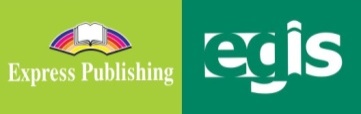 wrzesień 2023WSTĘP Software Engineering to publikacja należąca do serii Career Paths. Podręczniki z tej serii polecane są dla uczniów techników lub innych szkół zawodowych o odpowiednim profilu oraz tych, którzy chcą rozwijać swoje umiejętności językowe w zakresie języka angielskiego zawodowego (vocational English). Autorzy serii założyli, że przystępujący do poznawania języka zawodowego znają już podstawy gramatyki języka angielskiego, a słownictwo ogólne mają opanowane na tyle, że potrafią się komunikować przynajmniej na podstawowym poziomie, wykorzystując właściwe funkcje językowe.Podręcznik podzielony został na trzy części: Book 1, Book 2 i Book 3, z których każda zawiera 15 rozdziałów. Poszczególne części odpowiadają kolejno poziomowi A1, A2 i B1 w Europejskim Systemie Opisu Kształcenia Językowego (Common European Framework of Reference for Languages).Prezentowany rozkład materiału (RM) podzielono w następujący sposób: znajomość środków językowych,rozumienie wypowiedzi & przetwarzanie wypowiedzi,tworzenie wypowiedzi i reagowanie na wypowiedzi, materiał ćwiczeniowy.Materiał zawarty w podręczniku w części Book 1 może być zrealizowany w trakcie ok. 30 godzin lekcyjnych (plus powtórki materiału i testy). W rozkładzie materiału (RM) zamieszczono informacje dotyczące każdej lekcji zawartej w podręczniku w odniesieniu do materiału tematyczno-leksykalnego (znajomość środków językowych) oraz ćwiczonych umiejętności językowych (rozumienie i przetwarzanie wypowiedzi oraz tworzenie wypowiedzi i reagowanie na nie). Na realizację każdego rozdziału (Unit) przeznaczono 2 godziny lekcyjne:pierwsza – wprowadzenie nowego słownictwa i praca z tekstem, co stanowi przygotowanie do kolejnej lekcji, podczas której uczeń będzie w sposób czynny korzystał z nowo poznanych słów i zwrotów; druga – rozwijanie umiejętności rozumienia ze słuchu oraz sprawności produktywnych, czyli mówienia i pisania, w tym odtwarzanie przez uczniów wysłuchanego dialogu, a następnie wielokrotne powtarzanie własnych wersji tego dialogu ze zmianą ról i wprowadzaniem nowych informacji szczegółowych. Mówienie często sprawia uczniom, zwłaszcza mniej zaawansowanym językowo, największe problemy. Z tego względu proponuje się, by na ćwiczenie tej sprawności językowej przeznaczyć możliwie dużo czasu. Samodzielne odegranie zadanej roli w języku angielskim zapewni uczniom nie tylko poczucie sukcesu i zadowolenia z siebie, ale będzie również motywacją do dalszej pracy. Rozwijanie umiejętności pisania to ostatni element każdego rozdziału, który nauczyciel może wykorzystać jako pracę domową. Po zrealizowaniu materiału w rozdziale uczeń jest przygotowany do wykonania zadania samodzielnie, zna potrzebne słownictwo i poznał wzór danej formy wypowiedzi pisemnej.Wiadomo, że w nauce, zwłaszcza języka obcego, bardzo ważne jest powtarzanie i utrwalanie nowopoznanego materiału. Stąd, po każdych trzech rozdziałach proponuje się jego powtórkę w dowolnej formie (np. ponowne odegranie ról, gry językowe wykorzystujące słownictwo zawodowe itp.) lub sprawdzian pokazujący stopień opanowania zrealizowanego materiału. W RM zaproponowano również poświęcenie jednej godziny dydaktycznej na lekcję organizacyjną. Dodatkowo w RM nauczyciel znajdzie propozycje tematów lekcji. Przedstawiony poniżej szczegółowy RM do podręcznika Software Engineering – Book 1 jest propozycją i może być modyfikowany lub stanowić punkt wyjścia do konstruowania indywidualnych rozkładów materiału dostosowanych do konkretnych warunków i możliwości edukacyjnych uczniów. W RM zamieszczono również informacje dotyczące realizacji wymagań nowej podstawy programowej w zakresie języka obcego zawodowego (JOZ) (np. 1.1, 2a.1, 3b.1, 4a.3 itd., gdzie oznaczenie przed kropką odnosi się do efektów kształcenia, a oznaczenie po kropce – do kryteriów ich weryfikacji). Zabieg taki powoduje, że proponowany RM jest szczególnie pomocny dla nauczyciela w jego pracy dydaktycznej. Materiał dodatkowy (wyszczególniony w tabeli innym kolorem tła) to przede wszystkim Glossary (słowniczek) znajdujący się w podręczniku (po każdych 15 rozdziałach) oraz komponent cyfrowy, tzw. digibook, zawierający m.in. filmy dokumentalne. Kurs składa się z:podręcznika (Student’s Book), kompletu dwóch płyt CD do użytku w klasie (Class Audio CDs), które zawierają nagrania wszystkich dialogów prezentowanych w podręczniku,książki nauczyciela (Teacher’s Guide) ze szczegółowymi scenariuszami lekcji, zapisami nagrań oraz kluczem odpowiedzi do wszystkich zadań znajdujących się w podręczniku.Software Engineering to podręcznik, który zapewni korzystającym z niego nie tylko doskonalenie znajomości języka angielskiego, ale także poszerzenie wiedzy w interesującym ich obszarze zawodowym. Rozkład materiału – seria CAREER PATHS: SOFTWARE ENGINEERINGBOOK 1STRONAZNAJOMOŚĆ ŚRODKÓW JĘZYKOWYCHROZUMIENIE WYPOWIEDZI& PRZETWARZANIE WYPOWIEDZITWORZENIE WYPOWIEDZI& REAGOWANIE NA WYPOWIEDZIMATERIAŁ DODATKO-WY**DATA*ZNAJOMOŚĆ ŚRODKÓW JĘZYKOWYCHROZUMIENIE WYPOWIEDZI& PRZETWARZANIE WYPOWIEDZITWORZENIE WYPOWIEDZI& REAGOWANIE NA WYPOWIEDZIMATERIAŁ DODATKO-WY**LEKCJA  1…………Temat lekcji: 1. Lekcja organizacyjna. Temat lekcji: 1. Lekcja organizacyjna. Temat lekcji: 1. Lekcja organizacyjna. Temat lekcji: 1. Lekcja organizacyjna. UNIT 1 – The Software EngineerUNIT 1 – The Software EngineerUNIT 1 – The Software EngineerUNIT 1 – The Software EngineerUNIT 1 – The Software EngineerLEKCJE  2–3str. 4–5Leksyka i tematyka: słownictwo związane z zawodem programisty: software, design, develop, write, programming-in-the-small, programming-in-the-large, install, test, artifact, investigate, evaluaterzeczowniki: project, semester, opportunity, review, gradeczasowniki: focus, cover, completeprzymiotniki: whole, various, useful, entireprzysłówek: finallyzwroty, np. I’m interested in … . You’re a good … . It can be … . wyrażanie entuzjazmu, np. I’m really excited about … . Wow, that’s great! I can’t wait … . 1.1, 6a.1, 6a.4, 6a.5Czytanie, słuchanie i mówienie: Software Engineering Department (opis kursu programowania na uniwersytecie) – odpowiedzi na pytania (wybór wielokrotny); dobieranie definicji do podanych wyrazów; wybieranie zdań, w których wyróżnione fragmenty użyte są poprawnie (2 opcje); odpowiedź na pytanie otwarte Słuchanie, czytanie i pisanie:rozmowa między studentem i wykładowczynią dot. wyboru ścieżki kariery związanej z programowaniem – zadanie typu P/F; uzupełnianie luk w dialogu 2a.2, 2b.2, 5.3, 6c.3, 6d.5, 6d.6Mówienie: opisywanie ilustracji + określanie ich związku z zawodem programistyodpowiedzi na pytania: jakie są kroki w procesie tworzenia oprogramowania oraz jakie są obowiązki programisty (w parach) dialog sterowany – rozmowa nt. wyboru ścieżki kariery związanej z programowaniem (odgrywanie ról studenta i wykładowczyni, na podstawie dialogu w ćw. 7) (w parach) odgrywanie własnych dialogów, w których student(ka) rozmawia z wykładowcą/wykładowczynią o wyborze ścieżki kariery związanej z programowaniem, czy taka praca daje satysfakcję i czy jest pełna wyzwań (ćw. 8)Pisanie: strona internetowa z informacjami dot. kariery zawodowej (a career advice webpage) związanej z programowaniem (na podstawie ćw. 8) 3a.1, 3a.2, 3a.3, 3a.4, 3a.5, 3b.1, 3b.3, 3b.4, 3b.5, 4a.1, 4a.2, 4a.3, 4a.5, 4a.6, 4b.2, 4b.3, 4b.6, 5.1, 5.3, 6b.2, 6d.5, 6d.6 SB Book 1, Glossary – str. 34–38DigiBook – Unit 1LEKCJE  2–3str. 4–5Leksyka i tematyka: słownictwo związane z zawodem programisty: software, design, develop, write, programming-in-the-small, programming-in-the-large, install, test, artifact, investigate, evaluaterzeczowniki: project, semester, opportunity, review, gradeczasowniki: focus, cover, completeprzymiotniki: whole, various, useful, entireprzysłówek: finallyzwroty, np. I’m interested in … . You’re a good … . It can be … . wyrażanie entuzjazmu, np. I’m really excited about … . Wow, that’s great! I can’t wait … . 1.1, 6a.1, 6a.4, 6a.5Czytanie, słuchanie i mówienie: Software Engineering Department (opis kursu programowania na uniwersytecie) – odpowiedzi na pytania (wybór wielokrotny); dobieranie definicji do podanych wyrazów; wybieranie zdań, w których wyróżnione fragmenty użyte są poprawnie (2 opcje); odpowiedź na pytanie otwarte Słuchanie, czytanie i pisanie:rozmowa między studentem i wykładowczynią dot. wyboru ścieżki kariery związanej z programowaniem – zadanie typu P/F; uzupełnianie luk w dialogu 2a.2, 2b.2, 5.3, 6c.3, 6d.5, 6d.6Mówienie: opisywanie ilustracji + określanie ich związku z zawodem programistyodpowiedzi na pytania: jakie są kroki w procesie tworzenia oprogramowania oraz jakie są obowiązki programisty (w parach) dialog sterowany – rozmowa nt. wyboru ścieżki kariery związanej z programowaniem (odgrywanie ról studenta i wykładowczyni, na podstawie dialogu w ćw. 7) (w parach) odgrywanie własnych dialogów, w których student(ka) rozmawia z wykładowcą/wykładowczynią o wyborze ścieżki kariery związanej z programowaniem, czy taka praca daje satysfakcję i czy jest pełna wyzwań (ćw. 8)Pisanie: strona internetowa z informacjami dot. kariery zawodowej (a career advice webpage) związanej z programowaniem (na podstawie ćw. 8) 3a.1, 3a.2, 3a.3, 3a.4, 3a.5, 3b.1, 3b.3, 3b.4, 3b.5, 4a.1, 4a.2, 4a.3, 4a.5, 4a.6, 4b.2, 4b.3, 4b.6, 5.1, 5.3, 6b.2, 6d.5, 6d.6 LEKCJE  2–3……………………Leksyka i tematyka: słownictwo związane z zawodem programisty: software, design, develop, write, programming-in-the-small, programming-in-the-large, install, test, artifact, investigate, evaluaterzeczowniki: project, semester, opportunity, review, gradeczasowniki: focus, cover, completeprzymiotniki: whole, various, useful, entireprzysłówek: finallyzwroty, np. I’m interested in … . You’re a good … . It can be … . wyrażanie entuzjazmu, np. I’m really excited about … . Wow, that’s great! I can’t wait … . 1.1, 6a.1, 6a.4, 6a.5Czytanie, słuchanie i mówienie: Software Engineering Department (opis kursu programowania na uniwersytecie) – odpowiedzi na pytania (wybór wielokrotny); dobieranie definicji do podanych wyrazów; wybieranie zdań, w których wyróżnione fragmenty użyte są poprawnie (2 opcje); odpowiedź na pytanie otwarte Słuchanie, czytanie i pisanie:rozmowa między studentem i wykładowczynią dot. wyboru ścieżki kariery związanej z programowaniem – zadanie typu P/F; uzupełnianie luk w dialogu 2a.2, 2b.2, 5.3, 6c.3, 6d.5, 6d.6Mówienie: opisywanie ilustracji + określanie ich związku z zawodem programistyodpowiedzi na pytania: jakie są kroki w procesie tworzenia oprogramowania oraz jakie są obowiązki programisty (w parach) dialog sterowany – rozmowa nt. wyboru ścieżki kariery związanej z programowaniem (odgrywanie ról studenta i wykładowczyni, na podstawie dialogu w ćw. 7) (w parach) odgrywanie własnych dialogów, w których student(ka) rozmawia z wykładowcą/wykładowczynią o wyborze ścieżki kariery związanej z programowaniem, czy taka praca daje satysfakcję i czy jest pełna wyzwań (ćw. 8)Pisanie: strona internetowa z informacjami dot. kariery zawodowej (a career advice webpage) związanej z programowaniem (na podstawie ćw. 8) 3a.1, 3a.2, 3a.3, 3a.4, 3a.5, 3b.1, 3b.3, 3b.4, 3b.5, 4a.1, 4a.2, 4a.3, 4a.5, 4a.6, 4b.2, 4b.3, 4b.6, 5.1, 5.3, 6b.2, 6d.5, 6d.6 LEKCJE  2–3……………………Tematy lekcji: 1. Introduction to Software Engineering – słownictwo, praca z tekstem.                          2. Is software engineering a good career choice? – ćwiczenia w słuchaniu i mówieniu. Pisanie – strona internetowa z informacjami dot. kariery 
                              związanej z programowaniem. Tematy lekcji: 1. Introduction to Software Engineering – słownictwo, praca z tekstem.                          2. Is software engineering a good career choice? – ćwiczenia w słuchaniu i mówieniu. Pisanie – strona internetowa z informacjami dot. kariery 
                              związanej z programowaniem. Tematy lekcji: 1. Introduction to Software Engineering – słownictwo, praca z tekstem.                          2. Is software engineering a good career choice? – ćwiczenia w słuchaniu i mówieniu. Pisanie – strona internetowa z informacjami dot. kariery 
                              związanej z programowaniem. Tematy lekcji: 1. Introduction to Software Engineering – słownictwo, praca z tekstem.                          2. Is software engineering a good career choice? – ćwiczenia w słuchaniu i mówieniu. Pisanie – strona internetowa z informacjami dot. kariery 
                              związanej z programowaniem. STRONAZNAJOMOŚĆ ŚRODKÓW JĘZYKOWYCHROZUMIENIE WYPOWIEDZI& PRZETWARZANIE WYPOWIEDZITWORZENIE WYPOWIEDZI& REAGOWANIE NA WYPOWIEDZIMATERIAŁ DODATKO-WY**DATA*ZNAJOMOŚĆ ŚRODKÓW JĘZYKOWYCHROZUMIENIE WYPOWIEDZI& PRZETWARZANIE WYPOWIEDZITWORZENIE WYPOWIEDZI& REAGOWANIE NA WYPOWIEDZIMATERIAŁ DODATKO-WY**UNIT 2 – Types of ComputersUNIT 2 – Types of ComputersUNIT 2 – Types of ComputersUNIT 2 – Types of ComputersUNIT 2 – Types of ComputersLEKCJE  4–5str. 6–7Leksyka i tematyka: słownictwo związane z rodzajem komputerów: PC, computing cluster, workstation, server, computer, desktop, laptop, notebook, tablet, embedded computerrzeczowniki: luxury, government, home, businesses, mobilityczasowniki: install, striveprzymiotniki: advanced, bulky, powerful, added, luckyprzysłówek: insteadzwroty, np. Didn’t you finish … ? What are you doing … ? Next, I’m going to … . planowanie, np. … going to … . … intend to … . … will complete … . 1.1, 6a.1, 6a.4, 6a.5Czytanie, słuchanie i mówienie: Let’s Face It: We Rely On Software Engineers (artykuł z czasopisma nt. pracy programistów) – odpowiedzi na pytania (wybór wielokrotny); dobieranie definicji do podanych wyrazów; wybieranie w podanych zdaniach poprawnego wyrazu/wyrażenia (jednego z dwóch); odpowiedź na pytanie otwarte Słuchanie, czytanie i pisanie:rozmowa między dwojgiem programistów dot. ich pracy nad aplikacjami – zadanie typu P/F; uzupełnianie luk w dialogu 2a.2, 2b.1, 2b.2, 5.3, 6c.3, 6d.5, 6d.6Mówienie i pisanie: (w grupach) burza mózgów dot. słownictwa związanego z rodzajami komputerów Mówienie: opisywanie ilustracji odpowiedzi na pytania: o typowe rodzaje komputerów do użytku: osobistego oraz biznesowego(w parach) dialog sterowany – rozmowa nt. pracy nad aplikacjami (odgrywanie ról dwojga programistów, na podstawie dialogu w ćw. 7) (w parach) odgrywanie własnych dialogów, w których programiści rozmawiają o programie, nad którym pracują, rodzajach komputerów, na których program obecnie działa i na których ma działać w przyszłości (ćw. 8)Pisanie: wniosek o rozszerzenie projektu (a project extension request) zawierające informacje: nazwa projektu, wykonana praca i powód rozszerzenia z uzasadnieniem (na podstawie ćw. 8) 3a.1, 3a.3, 3a.4, 3a.5, 3b.1, 3b.2, 3b.3, 3b.4, 3b.5, 4a.1, 4a.2, 4a.3, 4a.5, 4a.6, 4b.2, 4b.3, 4b.5, 4b.6, 5.1, 6b.2, 6d.5, 6d.6SB Book 1, Glossary – str. 34–38DigiBook – Unit 2LEKCJE  4–5str. 6–7Leksyka i tematyka: słownictwo związane z rodzajem komputerów: PC, computing cluster, workstation, server, computer, desktop, laptop, notebook, tablet, embedded computerrzeczowniki: luxury, government, home, businesses, mobilityczasowniki: install, striveprzymiotniki: advanced, bulky, powerful, added, luckyprzysłówek: insteadzwroty, np. Didn’t you finish … ? What are you doing … ? Next, I’m going to … . planowanie, np. … going to … . … intend to … . … will complete … . 1.1, 6a.1, 6a.4, 6a.5Czytanie, słuchanie i mówienie: Let’s Face It: We Rely On Software Engineers (artykuł z czasopisma nt. pracy programistów) – odpowiedzi na pytania (wybór wielokrotny); dobieranie definicji do podanych wyrazów; wybieranie w podanych zdaniach poprawnego wyrazu/wyrażenia (jednego z dwóch); odpowiedź na pytanie otwarte Słuchanie, czytanie i pisanie:rozmowa między dwojgiem programistów dot. ich pracy nad aplikacjami – zadanie typu P/F; uzupełnianie luk w dialogu 2a.2, 2b.1, 2b.2, 5.3, 6c.3, 6d.5, 6d.6Mówienie i pisanie: (w grupach) burza mózgów dot. słownictwa związanego z rodzajami komputerów Mówienie: opisywanie ilustracji odpowiedzi na pytania: o typowe rodzaje komputerów do użytku: osobistego oraz biznesowego(w parach) dialog sterowany – rozmowa nt. pracy nad aplikacjami (odgrywanie ról dwojga programistów, na podstawie dialogu w ćw. 7) (w parach) odgrywanie własnych dialogów, w których programiści rozmawiają o programie, nad którym pracują, rodzajach komputerów, na których program obecnie działa i na których ma działać w przyszłości (ćw. 8)Pisanie: wniosek o rozszerzenie projektu (a project extension request) zawierające informacje: nazwa projektu, wykonana praca i powód rozszerzenia z uzasadnieniem (na podstawie ćw. 8) 3a.1, 3a.3, 3a.4, 3a.5, 3b.1, 3b.2, 3b.3, 3b.4, 3b.5, 4a.1, 4a.2, 4a.3, 4a.5, 4a.6, 4b.2, 4b.3, 4b.5, 4b.6, 5.1, 6b.2, 6d.5, 6d.6LEKCJE  4–5……………………Leksyka i tematyka: słownictwo związane z rodzajem komputerów: PC, computing cluster, workstation, server, computer, desktop, laptop, notebook, tablet, embedded computerrzeczowniki: luxury, government, home, businesses, mobilityczasowniki: install, striveprzymiotniki: advanced, bulky, powerful, added, luckyprzysłówek: insteadzwroty, np. Didn’t you finish … ? What are you doing … ? Next, I’m going to … . planowanie, np. … going to … . … intend to … . … will complete … . 1.1, 6a.1, 6a.4, 6a.5Czytanie, słuchanie i mówienie: Let’s Face It: We Rely On Software Engineers (artykuł z czasopisma nt. pracy programistów) – odpowiedzi na pytania (wybór wielokrotny); dobieranie definicji do podanych wyrazów; wybieranie w podanych zdaniach poprawnego wyrazu/wyrażenia (jednego z dwóch); odpowiedź na pytanie otwarte Słuchanie, czytanie i pisanie:rozmowa między dwojgiem programistów dot. ich pracy nad aplikacjami – zadanie typu P/F; uzupełnianie luk w dialogu 2a.2, 2b.1, 2b.2, 5.3, 6c.3, 6d.5, 6d.6Mówienie i pisanie: (w grupach) burza mózgów dot. słownictwa związanego z rodzajami komputerów Mówienie: opisywanie ilustracji odpowiedzi na pytania: o typowe rodzaje komputerów do użytku: osobistego oraz biznesowego(w parach) dialog sterowany – rozmowa nt. pracy nad aplikacjami (odgrywanie ról dwojga programistów, na podstawie dialogu w ćw. 7) (w parach) odgrywanie własnych dialogów, w których programiści rozmawiają o programie, nad którym pracują, rodzajach komputerów, na których program obecnie działa i na których ma działać w przyszłości (ćw. 8)Pisanie: wniosek o rozszerzenie projektu (a project extension request) zawierające informacje: nazwa projektu, wykonana praca i powód rozszerzenia z uzasadnieniem (na podstawie ćw. 8) 3a.1, 3a.3, 3a.4, 3a.5, 3b.1, 3b.2, 3b.3, 3b.4, 3b.5, 4a.1, 4a.2, 4a.3, 4a.5, 4a.6, 4b.2, 4b.3, 4b.5, 4b.6, 5.1, 6b.2, 6d.5, 6d.6LEKCJE  4–5……………………Tematy lekcji: 1. Types of Computers – słownictwo, praca z tekstem.                          2. I’m still developing the home banking application – ćwiczenia w słuchaniu i mówieniu. Pisanie – wniosek o rozszerzenie projektu (a project 
                              extension request).Tematy lekcji: 1. Types of Computers – słownictwo, praca z tekstem.                          2. I’m still developing the home banking application – ćwiczenia w słuchaniu i mówieniu. Pisanie – wniosek o rozszerzenie projektu (a project 
                              extension request).Tematy lekcji: 1. Types of Computers – słownictwo, praca z tekstem.                          2. I’m still developing the home banking application – ćwiczenia w słuchaniu i mówieniu. Pisanie – wniosek o rozszerzenie projektu (a project 
                              extension request).Tematy lekcji: 1. Types of Computers – słownictwo, praca z tekstem.                          2. I’m still developing the home banking application – ćwiczenia w słuchaniu i mówieniu. Pisanie – wniosek o rozszerzenie projektu (a project 
                              extension request).STRONAZNAJOMOŚĆ ŚRODKÓW JĘZYKOWYCHROZUMIENIE WYPOWIEDZI& PRZETWARZANIE WYPOWIEDZITWORZENIE WYPOWIEDZI& REAGOWANIE NA WYPOWIEDZIMATERIAŁ DODATKO-WY**DATA*ZNAJOMOŚĆ ŚRODKÓW JĘZYKOWYCHROZUMIENIE WYPOWIEDZI& PRZETWARZANIE WYPOWIEDZITWORZENIE WYPOWIEDZI& REAGOWANIE NA WYPOWIEDZIMATERIAŁ DODATKO-WY**UNIT 3 – Accessories and PeripheralsUNIT 3 – Accessories and PeripheralsUNIT 3 – Accessories and PeripheralsUNIT 3 – Accessories and PeripheralsUNIT 3 – Accessories and PeripheralsLEKCJE  6–7str. 8–9Leksyka i tematyka: słownictwo związane z akcesoriami i urządzeniami peryferyjnymi: peripheral, monitor, flat panel, keyboard, optical mouse, scroll wheel, wireless, laser printer, inkjet printer, scanner, flash driverzeczowniki: screen, attachment, printer, storage device, packageczasowniki: choose, ensure, qualifyprzymiotniki: free, black-and-white, built-in, photo-qualityprzysłówki: right awayzwroty, np. I’m sorry about … . I ordered … but … . I’ll throw in … . przepraszanie za błąd, np. I’m so sorry … . I regret … . It was my mistake … . 1.1, 6a.1, 6a.4, 6a.5Czytanie, słuchanie i mówienie: Re: Your Order (e-mail dot. zamówienia urządzeń peryferyjnych) – zadanie typu P/F; uzupełnianie luk w zdaniach podanymi wyrazami/ wyrażeniami; umieszczanie podanych wyrazów/wyrażeń pod odpowiednimi nagłówkami w tabeli; odpowiedź na pytanie otwarte Słuchanie, czytanie i pisanie:rozmowa telefoniczna między pracownikiem firmy Worldwide Comp Supply a klientką dot. niezgodności otrzymanych urządzeń peryferyjnych z zamówieniem – odpowiedzi na pytania (wybór wielokrotny); uzupełnianie luk w dialogu 2a.1, 2a.2, 2b.2, 2b.4, 5.3, 6c.3, 6d.5, 6d.6Mówienie: (w grupach) dyskusja – odpowiedzi na pytania: What kind of computer accessories do you use? What type of computer peripherals do you use? What purpose do they serve? Why do you like them? What kind of accessory or peripheral would you like to invent?opisywanie ilustracji + określanie ich związku z komputerem odpowiedzi na pytania: jakie akcesoria komputerowe są używane do wprowadzania informacji oraz jakie są używane do wyświetlania informacji(w parach) dialog sterowany – rozmowa nt. niezgodności otrzymanych urządzeń peryferyjnych z zamówieniem (odgrywanie ról pracownika firmy realizującej zamówienie i klientki, na podstawie dialogu w ćw. 7) (w parach) odgrywanie własnych dialogów, w których pracownik/pracownica firmy rozmawia z klientem/klientką o zamówieniu na urządzenia peryferyjne, niezgodności dostawy z zamówieniem i sposobie rozwiązania problemu (ćw. 8)Pisanie: prośba o korektę zamówienia (an order correction request), zawierająca informacje: nazwa klienta, numer zamówienia, opis problemu, wymagana korekta i opis oferty specjalnej dla klienta/klientki (na podstawie ćw. 8) 3a.1, 3a.2, 3a.4, 3a.5, 3b.1, 3b.2, 3b.4, 3b.5, 4a.1, 4a.2, 4a.3, 4a.4, 4a.5, 4a.6, 4b.2, 4b.3, 4b.6, 5.1, 6b.2, 6d.5, 6d.6SB Book 1, Glossary – str. 34–38DigiBook – Unit 3LEKCJE  6–7str. 8–9Leksyka i tematyka: słownictwo związane z akcesoriami i urządzeniami peryferyjnymi: peripheral, monitor, flat panel, keyboard, optical mouse, scroll wheel, wireless, laser printer, inkjet printer, scanner, flash driverzeczowniki: screen, attachment, printer, storage device, packageczasowniki: choose, ensure, qualifyprzymiotniki: free, black-and-white, built-in, photo-qualityprzysłówki: right awayzwroty, np. I’m sorry about … . I ordered … but … . I’ll throw in … . przepraszanie za błąd, np. I’m so sorry … . I regret … . It was my mistake … . 1.1, 6a.1, 6a.4, 6a.5Czytanie, słuchanie i mówienie: Re: Your Order (e-mail dot. zamówienia urządzeń peryferyjnych) – zadanie typu P/F; uzupełnianie luk w zdaniach podanymi wyrazami/ wyrażeniami; umieszczanie podanych wyrazów/wyrażeń pod odpowiednimi nagłówkami w tabeli; odpowiedź na pytanie otwarte Słuchanie, czytanie i pisanie:rozmowa telefoniczna między pracownikiem firmy Worldwide Comp Supply a klientką dot. niezgodności otrzymanych urządzeń peryferyjnych z zamówieniem – odpowiedzi na pytania (wybór wielokrotny); uzupełnianie luk w dialogu 2a.1, 2a.2, 2b.2, 2b.4, 5.3, 6c.3, 6d.5, 6d.6Mówienie: (w grupach) dyskusja – odpowiedzi na pytania: What kind of computer accessories do you use? What type of computer peripherals do you use? What purpose do they serve? Why do you like them? What kind of accessory or peripheral would you like to invent?opisywanie ilustracji + określanie ich związku z komputerem odpowiedzi na pytania: jakie akcesoria komputerowe są używane do wprowadzania informacji oraz jakie są używane do wyświetlania informacji(w parach) dialog sterowany – rozmowa nt. niezgodności otrzymanych urządzeń peryferyjnych z zamówieniem (odgrywanie ról pracownika firmy realizującej zamówienie i klientki, na podstawie dialogu w ćw. 7) (w parach) odgrywanie własnych dialogów, w których pracownik/pracownica firmy rozmawia z klientem/klientką o zamówieniu na urządzenia peryferyjne, niezgodności dostawy z zamówieniem i sposobie rozwiązania problemu (ćw. 8)Pisanie: prośba o korektę zamówienia (an order correction request), zawierająca informacje: nazwa klienta, numer zamówienia, opis problemu, wymagana korekta i opis oferty specjalnej dla klienta/klientki (na podstawie ćw. 8) 3a.1, 3a.2, 3a.4, 3a.5, 3b.1, 3b.2, 3b.4, 3b.5, 4a.1, 4a.2, 4a.3, 4a.4, 4a.5, 4a.6, 4b.2, 4b.3, 4b.6, 5.1, 6b.2, 6d.5, 6d.6LEKCJE  6–7……………………Leksyka i tematyka: słownictwo związane z akcesoriami i urządzeniami peryferyjnymi: peripheral, monitor, flat panel, keyboard, optical mouse, scroll wheel, wireless, laser printer, inkjet printer, scanner, flash driverzeczowniki: screen, attachment, printer, storage device, packageczasowniki: choose, ensure, qualifyprzymiotniki: free, black-and-white, built-in, photo-qualityprzysłówki: right awayzwroty, np. I’m sorry about … . I ordered … but … . I’ll throw in … . przepraszanie za błąd, np. I’m so sorry … . I regret … . It was my mistake … . 1.1, 6a.1, 6a.4, 6a.5Czytanie, słuchanie i mówienie: Re: Your Order (e-mail dot. zamówienia urządzeń peryferyjnych) – zadanie typu P/F; uzupełnianie luk w zdaniach podanymi wyrazami/ wyrażeniami; umieszczanie podanych wyrazów/wyrażeń pod odpowiednimi nagłówkami w tabeli; odpowiedź na pytanie otwarte Słuchanie, czytanie i pisanie:rozmowa telefoniczna między pracownikiem firmy Worldwide Comp Supply a klientką dot. niezgodności otrzymanych urządzeń peryferyjnych z zamówieniem – odpowiedzi na pytania (wybór wielokrotny); uzupełnianie luk w dialogu 2a.1, 2a.2, 2b.2, 2b.4, 5.3, 6c.3, 6d.5, 6d.6Mówienie: (w grupach) dyskusja – odpowiedzi na pytania: What kind of computer accessories do you use? What type of computer peripherals do you use? What purpose do they serve? Why do you like them? What kind of accessory or peripheral would you like to invent?opisywanie ilustracji + określanie ich związku z komputerem odpowiedzi na pytania: jakie akcesoria komputerowe są używane do wprowadzania informacji oraz jakie są używane do wyświetlania informacji(w parach) dialog sterowany – rozmowa nt. niezgodności otrzymanych urządzeń peryferyjnych z zamówieniem (odgrywanie ról pracownika firmy realizującej zamówienie i klientki, na podstawie dialogu w ćw. 7) (w parach) odgrywanie własnych dialogów, w których pracownik/pracownica firmy rozmawia z klientem/klientką o zamówieniu na urządzenia peryferyjne, niezgodności dostawy z zamówieniem i sposobie rozwiązania problemu (ćw. 8)Pisanie: prośba o korektę zamówienia (an order correction request), zawierająca informacje: nazwa klienta, numer zamówienia, opis problemu, wymagana korekta i opis oferty specjalnej dla klienta/klientki (na podstawie ćw. 8) 3a.1, 3a.2, 3a.4, 3a.5, 3b.1, 3b.2, 3b.4, 3b.5, 4a.1, 4a.2, 4a.3, 4a.4, 4a.5, 4a.6, 4b.2, 4b.3, 4b.6, 5.1, 6b.2, 6d.5, 6d.6LEKCJE  6–7……………………Tematy lekcji: 1. Accessories and Peripherals – słownictwo, praca z tekstem.                          2. Some of the order is incorrect – ćwiczenia w słuchaniu i mówieniu. Pisanie – prośba o korektę zamówienia (an order correction request). Tematy lekcji: 1. Accessories and Peripherals – słownictwo, praca z tekstem.                          2. Some of the order is incorrect – ćwiczenia w słuchaniu i mówieniu. Pisanie – prośba o korektę zamówienia (an order correction request). Tematy lekcji: 1. Accessories and Peripherals – słownictwo, praca z tekstem.                          2. Some of the order is incorrect – ćwiczenia w słuchaniu i mówieniu. Pisanie – prośba o korektę zamówienia (an order correction request). Tematy lekcji: 1. Accessories and Peripherals – słownictwo, praca z tekstem.                          2. Some of the order is incorrect – ćwiczenia w słuchaniu i mówieniu. Pisanie – prośba o korektę zamówienia (an order correction request). LEKCJA  8…………Temat lekcji: 1. Powtórka materiału. / Test.Temat lekcji: 1. Powtórka materiału. / Test.Temat lekcji: 1. Powtórka materiału. / Test.Temat lekcji: 1. Powtórka materiału. / Test.STRONAZNAJOMOŚĆ ŚRODKÓW JĘZYKOWYCHROZUMIENIE WYPOWIEDZI& PRZETWARZANIE WYPOWIEDZITWORZENIE WYPOWIEDZI& REAGOWANIE NA WYPOWIEDZIMATERIAŁ DODATKO-WY**DATA*ZNAJOMOŚĆ ŚRODKÓW JĘZYKOWYCHROZUMIENIE WYPOWIEDZI& PRZETWARZANIE WYPOWIEDZITWORZENIE WYPOWIEDZI& REAGOWANIE NA WYPOWIEDZIMATERIAŁ DODATKO-WY**UNIT 4 – Inside the ComputerUNIT 4 – Inside the ComputerUNIT 4 – Inside the ComputerUNIT 4 – Inside the ComputerUNIT 4 – Inside the ComputerLEKCJE  9–10str. 10–11Leksyka i tematyka: słownictwo związane z wnętrzem komputera: case, port, cover, power supply, motherboard, processor, fan, heat sink, hard drive, CD/DVD drive rzeczowniki: damage, dust, power, heat, temperatureczasowniki: feature, protect, connect, drive, transferprzymiotniki: durable, fitted, interior, efficient, safeprzysłówek: separatelyzwroty, np. Is there a problem … ? If I were you … . I’d better … .oferowanie porad, np. I suggest … . It’s probably best to … . Why don’t you … ? In your position, I’d … . 1.1, 6a.1, 6a.4, 6a.5Czytanie, słuchanie i mówienie: Your New Computer (broszura z informacjami nt. zakupionego nowego komputera) – zadanie typu P/F; dobieranie podanych wyrazów do luk w parach zdań (2 opcje); umieszczanie podanych wyrazów/ wyrażeń pod odpowiednimi nagłówkami w tabeli; odpowiedź na pytanie otwarte Słuchanie, czytanie i pisanie:rozmowa między dwojgiem inżynierów nt. prawdopodobnego przegrzania komputera – zaznaczanie właściwych informacji; uzupełnianie luk w dialogu 2a.2, 2b.2, 2b.4, 5.3, 6c.3, 6d.5, 6d.6Mówienie: opisywanie ilustracji + określanie ich związku z wnętrzem komputera odpowiedzi na pytania: jakie elementy chronią wnętrze komputera oraz jakie części komputera umożliwiają jego działanie (w parach) dialog sterowany – rozmowa nt. prawdopodobnego przegrzania komputera (odgrywanie ról dwojga inżynierów, na podstawie dialogu w ćw. 7) (w parach) odgrywanie własnych dialogów, w których inżynierowie rozmawiają o możliwym problemie z komputerem, dlaczego ten problem występuje i jak go rozwiązać (ćw. 8)Pisanie: zlecenie naprawy komputera (a computer repair request), zawierające informacje: lokalizacja urządzenia, opis problemu i wnioskowana pomoc (na podstawie ćw. 8) 3a.1, 3a.3, 3a.4, 3a.5, 3b.1, 3b.2, 3b.3, 3b.4, 3b.5, 4a.1, 4a.2, 4a.3, 4a.4, 4a.5, 4a.6, 4b.2, 4b.3, 4b.5, 4b.6, 5.1, 6b.2, 6d.5, 6d.6 SB Book 1, Glossary – str. 34–38DigiBook – Unit 4LEKCJE  9–10str. 10–11Leksyka i tematyka: słownictwo związane z wnętrzem komputera: case, port, cover, power supply, motherboard, processor, fan, heat sink, hard drive, CD/DVD drive rzeczowniki: damage, dust, power, heat, temperatureczasowniki: feature, protect, connect, drive, transferprzymiotniki: durable, fitted, interior, efficient, safeprzysłówek: separatelyzwroty, np. Is there a problem … ? If I were you … . I’d better … .oferowanie porad, np. I suggest … . It’s probably best to … . Why don’t you … ? In your position, I’d … . 1.1, 6a.1, 6a.4, 6a.5Czytanie, słuchanie i mówienie: Your New Computer (broszura z informacjami nt. zakupionego nowego komputera) – zadanie typu P/F; dobieranie podanych wyrazów do luk w parach zdań (2 opcje); umieszczanie podanych wyrazów/ wyrażeń pod odpowiednimi nagłówkami w tabeli; odpowiedź na pytanie otwarte Słuchanie, czytanie i pisanie:rozmowa między dwojgiem inżynierów nt. prawdopodobnego przegrzania komputera – zaznaczanie właściwych informacji; uzupełnianie luk w dialogu 2a.2, 2b.2, 2b.4, 5.3, 6c.3, 6d.5, 6d.6Mówienie: opisywanie ilustracji + określanie ich związku z wnętrzem komputera odpowiedzi na pytania: jakie elementy chronią wnętrze komputera oraz jakie części komputera umożliwiają jego działanie (w parach) dialog sterowany – rozmowa nt. prawdopodobnego przegrzania komputera (odgrywanie ról dwojga inżynierów, na podstawie dialogu w ćw. 7) (w parach) odgrywanie własnych dialogów, w których inżynierowie rozmawiają o możliwym problemie z komputerem, dlaczego ten problem występuje i jak go rozwiązać (ćw. 8)Pisanie: zlecenie naprawy komputera (a computer repair request), zawierające informacje: lokalizacja urządzenia, opis problemu i wnioskowana pomoc (na podstawie ćw. 8) 3a.1, 3a.3, 3a.4, 3a.5, 3b.1, 3b.2, 3b.3, 3b.4, 3b.5, 4a.1, 4a.2, 4a.3, 4a.4, 4a.5, 4a.6, 4b.2, 4b.3, 4b.5, 4b.6, 5.1, 6b.2, 6d.5, 6d.6 LEKCJE  9–10……………………Leksyka i tematyka: słownictwo związane z wnętrzem komputera: case, port, cover, power supply, motherboard, processor, fan, heat sink, hard drive, CD/DVD drive rzeczowniki: damage, dust, power, heat, temperatureczasowniki: feature, protect, connect, drive, transferprzymiotniki: durable, fitted, interior, efficient, safeprzysłówek: separatelyzwroty, np. Is there a problem … ? If I were you … . I’d better … .oferowanie porad, np. I suggest … . It’s probably best to … . Why don’t you … ? In your position, I’d … . 1.1, 6a.1, 6a.4, 6a.5Czytanie, słuchanie i mówienie: Your New Computer (broszura z informacjami nt. zakupionego nowego komputera) – zadanie typu P/F; dobieranie podanych wyrazów do luk w parach zdań (2 opcje); umieszczanie podanych wyrazów/ wyrażeń pod odpowiednimi nagłówkami w tabeli; odpowiedź na pytanie otwarte Słuchanie, czytanie i pisanie:rozmowa między dwojgiem inżynierów nt. prawdopodobnego przegrzania komputera – zaznaczanie właściwych informacji; uzupełnianie luk w dialogu 2a.2, 2b.2, 2b.4, 5.3, 6c.3, 6d.5, 6d.6Mówienie: opisywanie ilustracji + określanie ich związku z wnętrzem komputera odpowiedzi na pytania: jakie elementy chronią wnętrze komputera oraz jakie części komputera umożliwiają jego działanie (w parach) dialog sterowany – rozmowa nt. prawdopodobnego przegrzania komputera (odgrywanie ról dwojga inżynierów, na podstawie dialogu w ćw. 7) (w parach) odgrywanie własnych dialogów, w których inżynierowie rozmawiają o możliwym problemie z komputerem, dlaczego ten problem występuje i jak go rozwiązać (ćw. 8)Pisanie: zlecenie naprawy komputera (a computer repair request), zawierające informacje: lokalizacja urządzenia, opis problemu i wnioskowana pomoc (na podstawie ćw. 8) 3a.1, 3a.3, 3a.4, 3a.5, 3b.1, 3b.2, 3b.3, 3b.4, 3b.5, 4a.1, 4a.2, 4a.3, 4a.4, 4a.5, 4a.6, 4b.2, 4b.3, 4b.5, 4b.6, 5.1, 6b.2, 6d.5, 6d.6 LEKCJE  9–10……………………Tematy lekcji: 1. The Interior of a Computer – słownictwo, praca z tekstem.                          2. If I were you, I’d replace the heat sink – ćwiczenia w słuchaniu i mówieniu. Pisanie – zlecenie naprawy komputera (a computer repair request). Tematy lekcji: 1. The Interior of a Computer – słownictwo, praca z tekstem.                          2. If I were you, I’d replace the heat sink – ćwiczenia w słuchaniu i mówieniu. Pisanie – zlecenie naprawy komputera (a computer repair request). Tematy lekcji: 1. The Interior of a Computer – słownictwo, praca z tekstem.                          2. If I were you, I’d replace the heat sink – ćwiczenia w słuchaniu i mówieniu. Pisanie – zlecenie naprawy komputera (a computer repair request). Tematy lekcji: 1. The Interior of a Computer – słownictwo, praca z tekstem.                          2. If I were you, I’d replace the heat sink – ćwiczenia w słuchaniu i mówieniu. Pisanie – zlecenie naprawy komputera (a computer repair request). STRONAZNAJOMOŚĆ ŚRODKÓW JĘZYKOWYCHROZUMIENIE WYPOWIEDZI& PRZETWARZANIE WYPOWIEDZITWORZENIE WYPOWIEDZI& REAGOWANIE NA WYPOWIEDZIMATERIAŁ DODATKO-WY**DATA*ZNAJOMOŚĆ ŚRODKÓW JĘZYKOWYCHROZUMIENIE WYPOWIEDZI& PRZETWARZANIE WYPOWIEDZITWORZENIE WYPOWIEDZI& REAGOWANIE NA WYPOWIEDZIMATERIAŁ DODATKO-WY**UNIT 5 – System Software 1UNIT 5 – System Software 1UNIT 5 – System Software 1UNIT 5 – System Software 1UNIT 5 – System Software 1LEKCJE  11–12str. 12–13Leksyka i tematyka: słownictwo związane z oprogramowaniem systemowym: operate, manually, operating system, hardware, control, windowing system, device driver, BIOS, firmwarerzeczowniki: knowledge, user, beginner, operation, function czasowniki: allow, require, manage, enterprzymiotniki: basic, specialized, sophisticated, complicated, modernzwroty, np. What did you think of … ? I’m ready to … . Don’t forget to study about … .przypominanie, np. Remember to … . Don’t forget about … . Don’t you need to … ? Shouldn’t you … ? 1.1, 6a.1, 6a.4, 6a.5Czytanie, słuchanie i mówienie: System Software (rozdział z podręcznika dot. oprogramowania systemowego) – odpowiedzi na pytania (wybór wielokrotny); dobieranie definicji do podanych wyrazów/wyrażeń; dobieranie podanych wyrazów/wyrażeń do luk w parach zdań (2 opcje); odpowiedź na pytanie otwarte Słuchanie, czytanie i pisanie:rozmowa między dwojgiem uczniów dot. wczesnego i obecnego oprogramowania systemowego – zadanie typu P/F; uzupełnianie luk w dialogu 2a.2, 2b.1, 2b.2, 5.3, 6c.3, 6d.5, 6d.6Mówienie i pisanie: (w grupach) burza mózgów dot. słownictwa związanego z oprogramowaniem systemowym Mówienie: opisywanie ilustracji odpowiedzi na pytania: jakie rodzaje oprogramowania umożliwiają działanie komputerów oraz w jaki sposób użytkownicy zarządzają oprogramowaniem i sprzętem komputera(w parach) dialog sterowany – rozmowa nt. wczesnego i obecnego oprogramowania systemowego (odgrywanie ról dwojga uczniów, na podstawie dialogu w ćw. 7) (w parach) odgrywanie własnych dialogów, w których uczniowie rozmawiają o zadaniach domowych, które – ich zdaniem – były trudne, o tym, czego się lubią uczyć oraz jaki materiał będą powtarzać do sprawdzianu (ćw. 8)Pisanie: zadanie testowe nt. oprogramowania systemowego (a quiz on system software), uwzględniające: rodzaj oprogramowania i jego funkcje (na podstawie ćw. 8) 3a.1, 3a.3, 3a.4, 3a.5, 3b.1, 3b.4, 3b.5, 4a.1, 4a.2, 4a.3, 4a.5, 4a.6, 4b.2, 4b.6, 5.1, 6b.2, 6d.5, 6d.6 SB Book 1, Glossary – str. 34–38DigiBook – Unit 5LEKCJE  11–12str. 12–13Leksyka i tematyka: słownictwo związane z oprogramowaniem systemowym: operate, manually, operating system, hardware, control, windowing system, device driver, BIOS, firmwarerzeczowniki: knowledge, user, beginner, operation, function czasowniki: allow, require, manage, enterprzymiotniki: basic, specialized, sophisticated, complicated, modernzwroty, np. What did you think of … ? I’m ready to … . Don’t forget to study about … .przypominanie, np. Remember to … . Don’t forget about … . Don’t you need to … ? Shouldn’t you … ? 1.1, 6a.1, 6a.4, 6a.5Czytanie, słuchanie i mówienie: System Software (rozdział z podręcznika dot. oprogramowania systemowego) – odpowiedzi na pytania (wybór wielokrotny); dobieranie definicji do podanych wyrazów/wyrażeń; dobieranie podanych wyrazów/wyrażeń do luk w parach zdań (2 opcje); odpowiedź na pytanie otwarte Słuchanie, czytanie i pisanie:rozmowa między dwojgiem uczniów dot. wczesnego i obecnego oprogramowania systemowego – zadanie typu P/F; uzupełnianie luk w dialogu 2a.2, 2b.1, 2b.2, 5.3, 6c.3, 6d.5, 6d.6Mówienie i pisanie: (w grupach) burza mózgów dot. słownictwa związanego z oprogramowaniem systemowym Mówienie: opisywanie ilustracji odpowiedzi na pytania: jakie rodzaje oprogramowania umożliwiają działanie komputerów oraz w jaki sposób użytkownicy zarządzają oprogramowaniem i sprzętem komputera(w parach) dialog sterowany – rozmowa nt. wczesnego i obecnego oprogramowania systemowego (odgrywanie ról dwojga uczniów, na podstawie dialogu w ćw. 7) (w parach) odgrywanie własnych dialogów, w których uczniowie rozmawiają o zadaniach domowych, które – ich zdaniem – były trudne, o tym, czego się lubią uczyć oraz jaki materiał będą powtarzać do sprawdzianu (ćw. 8)Pisanie: zadanie testowe nt. oprogramowania systemowego (a quiz on system software), uwzględniające: rodzaj oprogramowania i jego funkcje (na podstawie ćw. 8) 3a.1, 3a.3, 3a.4, 3a.5, 3b.1, 3b.4, 3b.5, 4a.1, 4a.2, 4a.3, 4a.5, 4a.6, 4b.2, 4b.6, 5.1, 6b.2, 6d.5, 6d.6 LEKCJE  11–12……………………Leksyka i tematyka: słownictwo związane z oprogramowaniem systemowym: operate, manually, operating system, hardware, control, windowing system, device driver, BIOS, firmwarerzeczowniki: knowledge, user, beginner, operation, function czasowniki: allow, require, manage, enterprzymiotniki: basic, specialized, sophisticated, complicated, modernzwroty, np. What did you think of … ? I’m ready to … . Don’t forget to study about … .przypominanie, np. Remember to … . Don’t forget about … . Don’t you need to … ? Shouldn’t you … ? 1.1, 6a.1, 6a.4, 6a.5Czytanie, słuchanie i mówienie: System Software (rozdział z podręcznika dot. oprogramowania systemowego) – odpowiedzi na pytania (wybór wielokrotny); dobieranie definicji do podanych wyrazów/wyrażeń; dobieranie podanych wyrazów/wyrażeń do luk w parach zdań (2 opcje); odpowiedź na pytanie otwarte Słuchanie, czytanie i pisanie:rozmowa między dwojgiem uczniów dot. wczesnego i obecnego oprogramowania systemowego – zadanie typu P/F; uzupełnianie luk w dialogu 2a.2, 2b.1, 2b.2, 5.3, 6c.3, 6d.5, 6d.6Mówienie i pisanie: (w grupach) burza mózgów dot. słownictwa związanego z oprogramowaniem systemowym Mówienie: opisywanie ilustracji odpowiedzi na pytania: jakie rodzaje oprogramowania umożliwiają działanie komputerów oraz w jaki sposób użytkownicy zarządzają oprogramowaniem i sprzętem komputera(w parach) dialog sterowany – rozmowa nt. wczesnego i obecnego oprogramowania systemowego (odgrywanie ról dwojga uczniów, na podstawie dialogu w ćw. 7) (w parach) odgrywanie własnych dialogów, w których uczniowie rozmawiają o zadaniach domowych, które – ich zdaniem – były trudne, o tym, czego się lubią uczyć oraz jaki materiał będą powtarzać do sprawdzianu (ćw. 8)Pisanie: zadanie testowe nt. oprogramowania systemowego (a quiz on system software), uwzględniające: rodzaj oprogramowania i jego funkcje (na podstawie ćw. 8) 3a.1, 3a.3, 3a.4, 3a.5, 3b.1, 3b.4, 3b.5, 4a.1, 4a.2, 4a.3, 4a.5, 4a.6, 4b.2, 4b.6, 5.1, 6b.2, 6d.5, 6d.6 LEKCJE  11–12……………………Tematy lekcji: 1. System Software – słownictwo, praca z tekstem.                          2. I’m ready to study modern operating systems – ćwiczenia w słuchaniu i mówieniu. Pisanie – zadanie testowe nt. oprogramowania systemowego 
                              (a quiz on system software). Tematy lekcji: 1. System Software – słownictwo, praca z tekstem.                          2. I’m ready to study modern operating systems – ćwiczenia w słuchaniu i mówieniu. Pisanie – zadanie testowe nt. oprogramowania systemowego 
                              (a quiz on system software). Tematy lekcji: 1. System Software – słownictwo, praca z tekstem.                          2. I’m ready to study modern operating systems – ćwiczenia w słuchaniu i mówieniu. Pisanie – zadanie testowe nt. oprogramowania systemowego 
                              (a quiz on system software). Tematy lekcji: 1. System Software – słownictwo, praca z tekstem.                          2. I’m ready to study modern operating systems – ćwiczenia w słuchaniu i mówieniu. Pisanie – zadanie testowe nt. oprogramowania systemowego 
                              (a quiz on system software). STRONAZNAJOMOŚĆ ŚRODKÓW JĘZYKOWYCHROZUMIENIE WYPOWIEDZI& PRZETWARZANIE WYPOWIEDZITWORZENIE WYPOWIEDZI& REAGOWANIE NA WYPOWIEDZIMATERIAŁ DODATKO-WY**DATA*ZNAJOMOŚĆ ŚRODKÓW JĘZYKOWYCHROZUMIENIE WYPOWIEDZI& PRZETWARZANIE WYPOWIEDZITWORZENIE WYPOWIEDZI& REAGOWANIE NA WYPOWIEDZIMATERIAŁ DODATKO-WY**UNIT 6 – System Software 2UNIT 6 – System Software 2UNIT 6 – System Software 2UNIT 6 – System Software 2UNIT 6 – System Software 2LEKCJE  13–14str. 14–15Leksyka i tematyka: słownictwo związane z oprogramowaniem systemowym (c.d.): security software, antivirus software, spyware, virus, malware, quarantine, removal, firewall, permit, denyrzeczowniki: threat, damage, click, access, credentialczasowniki: steal, destroy, updateprzymiotniki: serious, safe, unauthorized, personal, infected zwroty, np. If you don’t … you could … . You think this will … . I guess we’d better … . opisywanie konsekwencji, np. As a result … . The effects were … . That led to … . 1.1, 6a.1, 6a.4, 6a.5Czytanie, słuchanie i mówienie: Sharp Alert Computing Systems (strona internetowa z informacjami dot. oprogramowania zabezpieczającego) – zadanie typu P/F; zastępowanie wyróżnionych fragmentów zdań wyrazami/ wyrażeniami o podobnym znaczeniu (uzupełnianie brakujących liter); umieszczanie podanych wyrazów/wyrażeń pod odpowiednimi nagłówkami w tabeli; odpowiedź na pytanie otwarte Słuchanie, czytanie i pisanie:rozmowa między panią inżynier a dyrektorem firmy dot. usunięcia programu szpiegującego i bezpieczeństwa danych w firmie – odpowiedzi na pytania (wybór wielokrotny); uzupełnianie luk w dialogu 2a.1, 2a.2, 2b.2, 2b.4, 5.3, 6c.3, 6d.5, 6d.6Mówienie: (w grupach) dyskusja – odpowiedzi na pytania: Do you have security software on your computer? Why?/Why not? Have you ever experienced a security breach? If so, how did that make you feel? opisywanie ilustracji + określanie ich związku z bezpieczeństwem komputera odpowiedzi na pytania: jakie są zagrożenia dla bezpieczeństwa komputerowego oraz w jaki sposób użytkownicy mogą chronić komputery przed zagrożeniami bezpieczeństwa(w parach) dialog sterowany – rozmowa nt. usunięcia programu szpiegującego i bezpieczeństwa danych w firmie (odgrywanie ról pani inżynier i dyrektora firmy, na podstawie dialogu w ćw. 7) (w parach) odgrywanie własnych dialogów, w których inżynier rozmawia z dyrektorem firmy o zagrożeniach bezpieczeństwa systemu firmowego, konsekwencjach zagrożeń i sposobach zapobiegnięcia problemom związanym z bezpieczeństwem (ćw. 8)Pisanie: e-mail od programisty (an email from a software engineer), zawierający informacje dot. wykrycia zagrożenia podczas sprawdzania systemów w firmie oraz zaleceń (na podstawie ćw. 8) 3a.1, 3a.2, 3a.3, 3a.4, 3a.5, 3b.1, 3b.2, 3b.3, 3b.4, 3b.5, 4a.1, 4a.2, 4a.3, 4a.4, 4a.5, 4a.6, 4b.1, 4b.2, 4b.3, 4b.5, 4b.6, 5.1, 6b.2, 6d.5, 6d.6 SB Book 1, Glossary – str. 34–38DigiBook – Unit 6LEKCJE  13–14str. 14–15Leksyka i tematyka: słownictwo związane z oprogramowaniem systemowym (c.d.): security software, antivirus software, spyware, virus, malware, quarantine, removal, firewall, permit, denyrzeczowniki: threat, damage, click, access, credentialczasowniki: steal, destroy, updateprzymiotniki: serious, safe, unauthorized, personal, infected zwroty, np. If you don’t … you could … . You think this will … . I guess we’d better … . opisywanie konsekwencji, np. As a result … . The effects were … . That led to … . 1.1, 6a.1, 6a.4, 6a.5Czytanie, słuchanie i mówienie: Sharp Alert Computing Systems (strona internetowa z informacjami dot. oprogramowania zabezpieczającego) – zadanie typu P/F; zastępowanie wyróżnionych fragmentów zdań wyrazami/ wyrażeniami o podobnym znaczeniu (uzupełnianie brakujących liter); umieszczanie podanych wyrazów/wyrażeń pod odpowiednimi nagłówkami w tabeli; odpowiedź na pytanie otwarte Słuchanie, czytanie i pisanie:rozmowa między panią inżynier a dyrektorem firmy dot. usunięcia programu szpiegującego i bezpieczeństwa danych w firmie – odpowiedzi na pytania (wybór wielokrotny); uzupełnianie luk w dialogu 2a.1, 2a.2, 2b.2, 2b.4, 5.3, 6c.3, 6d.5, 6d.6Mówienie: (w grupach) dyskusja – odpowiedzi na pytania: Do you have security software on your computer? Why?/Why not? Have you ever experienced a security breach? If so, how did that make you feel? opisywanie ilustracji + określanie ich związku z bezpieczeństwem komputera odpowiedzi na pytania: jakie są zagrożenia dla bezpieczeństwa komputerowego oraz w jaki sposób użytkownicy mogą chronić komputery przed zagrożeniami bezpieczeństwa(w parach) dialog sterowany – rozmowa nt. usunięcia programu szpiegującego i bezpieczeństwa danych w firmie (odgrywanie ról pani inżynier i dyrektora firmy, na podstawie dialogu w ćw. 7) (w parach) odgrywanie własnych dialogów, w których inżynier rozmawia z dyrektorem firmy o zagrożeniach bezpieczeństwa systemu firmowego, konsekwencjach zagrożeń i sposobach zapobiegnięcia problemom związanym z bezpieczeństwem (ćw. 8)Pisanie: e-mail od programisty (an email from a software engineer), zawierający informacje dot. wykrycia zagrożenia podczas sprawdzania systemów w firmie oraz zaleceń (na podstawie ćw. 8) 3a.1, 3a.2, 3a.3, 3a.4, 3a.5, 3b.1, 3b.2, 3b.3, 3b.4, 3b.5, 4a.1, 4a.2, 4a.3, 4a.4, 4a.5, 4a.6, 4b.1, 4b.2, 4b.3, 4b.5, 4b.6, 5.1, 6b.2, 6d.5, 6d.6 LEKCJE  13–14……………………Leksyka i tematyka: słownictwo związane z oprogramowaniem systemowym (c.d.): security software, antivirus software, spyware, virus, malware, quarantine, removal, firewall, permit, denyrzeczowniki: threat, damage, click, access, credentialczasowniki: steal, destroy, updateprzymiotniki: serious, safe, unauthorized, personal, infected zwroty, np. If you don’t … you could … . You think this will … . I guess we’d better … . opisywanie konsekwencji, np. As a result … . The effects were … . That led to … . 1.1, 6a.1, 6a.4, 6a.5Czytanie, słuchanie i mówienie: Sharp Alert Computing Systems (strona internetowa z informacjami dot. oprogramowania zabezpieczającego) – zadanie typu P/F; zastępowanie wyróżnionych fragmentów zdań wyrazami/ wyrażeniami o podobnym znaczeniu (uzupełnianie brakujących liter); umieszczanie podanych wyrazów/wyrażeń pod odpowiednimi nagłówkami w tabeli; odpowiedź na pytanie otwarte Słuchanie, czytanie i pisanie:rozmowa między panią inżynier a dyrektorem firmy dot. usunięcia programu szpiegującego i bezpieczeństwa danych w firmie – odpowiedzi na pytania (wybór wielokrotny); uzupełnianie luk w dialogu 2a.1, 2a.2, 2b.2, 2b.4, 5.3, 6c.3, 6d.5, 6d.6Mówienie: (w grupach) dyskusja – odpowiedzi na pytania: Do you have security software on your computer? Why?/Why not? Have you ever experienced a security breach? If so, how did that make you feel? opisywanie ilustracji + określanie ich związku z bezpieczeństwem komputera odpowiedzi na pytania: jakie są zagrożenia dla bezpieczeństwa komputerowego oraz w jaki sposób użytkownicy mogą chronić komputery przed zagrożeniami bezpieczeństwa(w parach) dialog sterowany – rozmowa nt. usunięcia programu szpiegującego i bezpieczeństwa danych w firmie (odgrywanie ról pani inżynier i dyrektora firmy, na podstawie dialogu w ćw. 7) (w parach) odgrywanie własnych dialogów, w których inżynier rozmawia z dyrektorem firmy o zagrożeniach bezpieczeństwa systemu firmowego, konsekwencjach zagrożeń i sposobach zapobiegnięcia problemom związanym z bezpieczeństwem (ćw. 8)Pisanie: e-mail od programisty (an email from a software engineer), zawierający informacje dot. wykrycia zagrożenia podczas sprawdzania systemów w firmie oraz zaleceń (na podstawie ćw. 8) 3a.1, 3a.2, 3a.3, 3a.4, 3a.5, 3b.1, 3b.2, 3b.3, 3b.4, 3b.5, 4a.1, 4a.2, 4a.3, 4a.4, 4a.5, 4a.6, 4b.1, 4b.2, 4b.3, 4b.5, 4b.6, 5.1, 6b.2, 6d.5, 6d.6 LEKCJE  13–14……………………Tematy lekcji: 1. Antivirus Software and Firewalls – słownictwo, praca z tekstem.                          2. We’d better update the antivirus software – ćwiczenia w słuchaniu i mówieniu. Pisanie – e-mail (an email) dot. wykrycia wirusa i zaleceń. Tematy lekcji: 1. Antivirus Software and Firewalls – słownictwo, praca z tekstem.                          2. We’d better update the antivirus software – ćwiczenia w słuchaniu i mówieniu. Pisanie – e-mail (an email) dot. wykrycia wirusa i zaleceń. Tematy lekcji: 1. Antivirus Software and Firewalls – słownictwo, praca z tekstem.                          2. We’d better update the antivirus software – ćwiczenia w słuchaniu i mówieniu. Pisanie – e-mail (an email) dot. wykrycia wirusa i zaleceń. Tematy lekcji: 1. Antivirus Software and Firewalls – słownictwo, praca z tekstem.                          2. We’d better update the antivirus software – ćwiczenia w słuchaniu i mówieniu. Pisanie – e-mail (an email) dot. wykrycia wirusa i zaleceń. LEKCJA  15…………Temat lekcji: 1. Powtórka materiału. / Test.Temat lekcji: 1. Powtórka materiału. / Test.Temat lekcji: 1. Powtórka materiału. / Test.Temat lekcji: 1. Powtórka materiału. / Test.STRONAZNAJOMOŚĆ ŚRODKÓW JĘZYKOWYCHROZUMIENIE WYPOWIEDZI& PRZETWARZANIE WYPOWIEDZITWORZENIE WYPOWIEDZI& REAGOWANIE NA WYPOWIEDZIMATERIAŁ DODATKO-WY**DATA*ZNAJOMOŚĆ ŚRODKÓW JĘZYKOWYCHROZUMIENIE WYPOWIEDZI& PRZETWARZANIE WYPOWIEDZITWORZENIE WYPOWIEDZI& REAGOWANIE NA WYPOWIEDZIMATERIAŁ DODATKO-WY**UNIT 7 – Programming SoftwareUNIT 7 – Programming SoftwareUNIT 7 – Programming SoftwareUNIT 7 – Programming SoftwareUNIT 7 – Programming SoftwareLEKCJE  16–17str. 16–17Leksyka i tematyka: słownictwo związane z oprogramowaniem narzędziowym: program, source code editor, text editor, programming language, programming software, IDE, debugger, linker, compiler, interpreterrzeczowniki: programmer, line, code, command, toolczasowniki: develop, write, execute, include przymiotniki: new, complete, complexprzysłówki: usually, togetherzwroty, np. Can you help me with … ? I’m having some trouble … . I was under the impression … . wyrażanie zmieszania, zakłopotania, np. I don’t understand … . That confuses me. Can you explain that again? 1.1, 6a.1, 6a.4, 6a.5Czytanie, słuchanie i mówienie: Programming Software (rozdział z podręcznika dot. oprogramowania narzędziowego) – zadanie typu P/F; dobieranie definicji do podanych wyrazów/ wyrażeń; dobieranie podanych wyrazów/wyrażeń do luk w parach zdań (2 opcje); odpowiedź na pytanie otwarte Słuchanie, czytanie i pisanie:rozmowa między dwojgiem uczniów dot. różnic między linkerami i kompilerami – odpowiedzi na pytania (wybór wielokrotny); uzupełnianie luk w dialogu 2a.1, 2a.2, 2b.2, 5.3, 6c.3, 6d.5Mówienie: opisywanie ilustracji + określanie ich związku z oprogramowaniem narzędziowymopisywanie ilustracjiodpowiedzi na pytania: w jaki sposób programiści tworzą nowe programy oraz jakie oprogramowanie pomaga programistom pisać nowe programy (w parach) dialog sterowany – rozmowa nt. różnic między linkerami i kompilerami (odgrywanie ról dwojga uczniów, na podstawie dialogu w ćw. 7) (w parach) odgrywanie własnych dialogów, w których uczniowie rozmawiają o terminach/pojęciach, które im się mylą (ćw. 8)Pisanie: ćwiczenie (a workbook exercise): wyjaśnianie różnic między podanymi parami terminów/pojęć (na podstawie ćw. 8) 3a.1, 3a.2, 3a.3, 3a.4, 3a.5, 3b.1, 3b.4, 3b.5, 4a.1, 4a.2, 4a.3, 4a.5, 4a.6, 4b.2, 4b.6, 5.1, 6b.2, 6d.5, 6d.6 SB Book 1, Glossary – str. 34–38DigiBook – Unit 7LEKCJE  16–17str. 16–17Leksyka i tematyka: słownictwo związane z oprogramowaniem narzędziowym: program, source code editor, text editor, programming language, programming software, IDE, debugger, linker, compiler, interpreterrzeczowniki: programmer, line, code, command, toolczasowniki: develop, write, execute, include przymiotniki: new, complete, complexprzysłówki: usually, togetherzwroty, np. Can you help me with … ? I’m having some trouble … . I was under the impression … . wyrażanie zmieszania, zakłopotania, np. I don’t understand … . That confuses me. Can you explain that again? 1.1, 6a.1, 6a.4, 6a.5Czytanie, słuchanie i mówienie: Programming Software (rozdział z podręcznika dot. oprogramowania narzędziowego) – zadanie typu P/F; dobieranie definicji do podanych wyrazów/ wyrażeń; dobieranie podanych wyrazów/wyrażeń do luk w parach zdań (2 opcje); odpowiedź na pytanie otwarte Słuchanie, czytanie i pisanie:rozmowa między dwojgiem uczniów dot. różnic między linkerami i kompilerami – odpowiedzi na pytania (wybór wielokrotny); uzupełnianie luk w dialogu 2a.1, 2a.2, 2b.2, 5.3, 6c.3, 6d.5Mówienie: opisywanie ilustracji + określanie ich związku z oprogramowaniem narzędziowymopisywanie ilustracjiodpowiedzi na pytania: w jaki sposób programiści tworzą nowe programy oraz jakie oprogramowanie pomaga programistom pisać nowe programy (w parach) dialog sterowany – rozmowa nt. różnic między linkerami i kompilerami (odgrywanie ról dwojga uczniów, na podstawie dialogu w ćw. 7) (w parach) odgrywanie własnych dialogów, w których uczniowie rozmawiają o terminach/pojęciach, które im się mylą (ćw. 8)Pisanie: ćwiczenie (a workbook exercise): wyjaśnianie różnic między podanymi parami terminów/pojęć (na podstawie ćw. 8) 3a.1, 3a.2, 3a.3, 3a.4, 3a.5, 3b.1, 3b.4, 3b.5, 4a.1, 4a.2, 4a.3, 4a.5, 4a.6, 4b.2, 4b.6, 5.1, 6b.2, 6d.5, 6d.6 LEKCJE  16–17……………………Leksyka i tematyka: słownictwo związane z oprogramowaniem narzędziowym: program, source code editor, text editor, programming language, programming software, IDE, debugger, linker, compiler, interpreterrzeczowniki: programmer, line, code, command, toolczasowniki: develop, write, execute, include przymiotniki: new, complete, complexprzysłówki: usually, togetherzwroty, np. Can you help me with … ? I’m having some trouble … . I was under the impression … . wyrażanie zmieszania, zakłopotania, np. I don’t understand … . That confuses me. Can you explain that again? 1.1, 6a.1, 6a.4, 6a.5Czytanie, słuchanie i mówienie: Programming Software (rozdział z podręcznika dot. oprogramowania narzędziowego) – zadanie typu P/F; dobieranie definicji do podanych wyrazów/ wyrażeń; dobieranie podanych wyrazów/wyrażeń do luk w parach zdań (2 opcje); odpowiedź na pytanie otwarte Słuchanie, czytanie i pisanie:rozmowa między dwojgiem uczniów dot. różnic między linkerami i kompilerami – odpowiedzi na pytania (wybór wielokrotny); uzupełnianie luk w dialogu 2a.1, 2a.2, 2b.2, 5.3, 6c.3, 6d.5Mówienie: opisywanie ilustracji + określanie ich związku z oprogramowaniem narzędziowymopisywanie ilustracjiodpowiedzi na pytania: w jaki sposób programiści tworzą nowe programy oraz jakie oprogramowanie pomaga programistom pisać nowe programy (w parach) dialog sterowany – rozmowa nt. różnic między linkerami i kompilerami (odgrywanie ról dwojga uczniów, na podstawie dialogu w ćw. 7) (w parach) odgrywanie własnych dialogów, w których uczniowie rozmawiają o terminach/pojęciach, które im się mylą (ćw. 8)Pisanie: ćwiczenie (a workbook exercise): wyjaśnianie różnic między podanymi parami terminów/pojęć (na podstawie ćw. 8) 3a.1, 3a.2, 3a.3, 3a.4, 3a.5, 3b.1, 3b.4, 3b.5, 4a.1, 4a.2, 4a.3, 4a.5, 4a.6, 4b.2, 4b.6, 5.1, 6b.2, 6d.5, 6d.6 LEKCJE  16–17……………………Tematy lekcji: 1. Programming Software – słownictwo, praca z tekstem.                          2. What’s the difference between linkers and compilers? – ćwiczenia w słuchaniu i mówieniu. Pisanie – wyjaśnianie różnic między podanymi parami 
                              terminów/pojęć. Tematy lekcji: 1. Programming Software – słownictwo, praca z tekstem.                          2. What’s the difference between linkers and compilers? – ćwiczenia w słuchaniu i mówieniu. Pisanie – wyjaśnianie różnic między podanymi parami 
                              terminów/pojęć. Tematy lekcji: 1. Programming Software – słownictwo, praca z tekstem.                          2. What’s the difference between linkers and compilers? – ćwiczenia w słuchaniu i mówieniu. Pisanie – wyjaśnianie różnic między podanymi parami 
                              terminów/pojęć. Tematy lekcji: 1. Programming Software – słownictwo, praca z tekstem.                          2. What’s the difference between linkers and compilers? – ćwiczenia w słuchaniu i mówieniu. Pisanie – wyjaśnianie różnic między podanymi parami 
                              terminów/pojęć. STRONAZNAJOMOŚĆ ŚRODKÓW JĘZYKOWYCHROZUMIENIE WYPOWIEDZI& PRZETWARZANIE WYPOWIEDZITWORZENIE WYPOWIEDZI& REAGOWANIE NA WYPOWIEDZIMATERIAŁ DODATKO-WY**DATA*ZNAJOMOŚĆ ŚRODKÓW JĘZYKOWYCHROZUMIENIE WYPOWIEDZI& PRZETWARZANIE WYPOWIEDZITWORZENIE WYPOWIEDZI& REAGOWANIE NA WYPOWIEDZIMATERIAŁ DODATKO-WY**UNIT 8 – Application Software 1UNIT 8 – Application Software 1UNIT 8 – Application Software 1UNIT 8 – Application Software 1UNIT 8 – Application Software 1LEKCJE  18–19str. 18–19Leksyka i tematyka: słownictwo związane z oprogramowaniem użytkowym: application software, office suite, word processing, accounting, spreadsheet, enterprise software, desktop publishing, web browser, video editing, image editingrzeczowniki: household, business, layout, video, photoczasowniki: enhance, own, manage, optimize, preserveprzymiotniki: trusted, standard, optional, user-friendlyzwroty, np. Did you see … ? I think … . I see what you mean, but … . grzeczne niezgadzanie się, np. Respectfully, I disagree … . I don’t feel the same way … . That’s one way to look at things, but … . We’re not on the same page. 1.1, 6a.1, 6a.4, 6a.5Czytanie, słuchanie i mówienie: ShoreSoft Software Developers (reklama nt. oferty oprogramowania użytkowego firmy ShoreSoft) – odpowiedzi na pytania (wybór wielokrotny); wybieranie zdań, w których wyróżnione fragmenty użyte są poprawnie (2 opcje); uzupełnianie luk w zdaniach podanymi wyrazami/ wyrażeniami; odpowiedź na pytanie otwarte Słuchanie, czytanie i pisanie:rozmowa między dwojgiem programistów dot. stworzenia nowego oprogramowania księgowego – zadanie typu P/F; uzupełnianie luk w dialogu 2a.2, 2b.1, 2b.2, 5.3, 6c.3, 6d.5, 6d.6Mówienie i pisanie: (w grupach) burza mózgów dot. słownictwa związanego z oprogramowaniem użytkowym Mówienie: opisywanie ilustracji odpowiedzi na pytania: jakie rodzaje oprogramowania użytkowego zazwyczaj używają firmy oraz jakie rodzaje oprogramowania użytkowego zazwyczaj ludzie używają w domu(w parach) dialog sterowany – rozmowa nt. stworzenia nowego oprogramowania księgowego (odgrywanie ról dwojga programistów, na podstawie dialogu w ćw. 7) (w parach) odgrywanie własnych dialogów, w których programiści rozmawiają o tworzonych w firmie oprogramowaniach i swoich obawach z tym związanych (ćw. 8)Pisanie: indeks oprogramowań firmy (a company’s software product index), zawierający informacje: nazwy oprogramowania i jego zastosowanie (na podstawie ćw. 8) 3a.1, 3a.3, 3a.4, 3a.5, 3b.1, 3b.2, 3b.3, 3b.4, 3b.5, 4a.1, 4a.2, 4a.3, 4a.5, 4a.6, 4b.2, 4b.3, 4b.6, 5.1, 6b.2, 6d.5, 6d.6 SB Book 1, Glossary – str. 34–38DigiBook – Unit 8LEKCJE  18–19str. 18–19Leksyka i tematyka: słownictwo związane z oprogramowaniem użytkowym: application software, office suite, word processing, accounting, spreadsheet, enterprise software, desktop publishing, web browser, video editing, image editingrzeczowniki: household, business, layout, video, photoczasowniki: enhance, own, manage, optimize, preserveprzymiotniki: trusted, standard, optional, user-friendlyzwroty, np. Did you see … ? I think … . I see what you mean, but … . grzeczne niezgadzanie się, np. Respectfully, I disagree … . I don’t feel the same way … . That’s one way to look at things, but … . We’re not on the same page. 1.1, 6a.1, 6a.4, 6a.5Czytanie, słuchanie i mówienie: ShoreSoft Software Developers (reklama nt. oferty oprogramowania użytkowego firmy ShoreSoft) – odpowiedzi na pytania (wybór wielokrotny); wybieranie zdań, w których wyróżnione fragmenty użyte są poprawnie (2 opcje); uzupełnianie luk w zdaniach podanymi wyrazami/ wyrażeniami; odpowiedź na pytanie otwarte Słuchanie, czytanie i pisanie:rozmowa między dwojgiem programistów dot. stworzenia nowego oprogramowania księgowego – zadanie typu P/F; uzupełnianie luk w dialogu 2a.2, 2b.1, 2b.2, 5.3, 6c.3, 6d.5, 6d.6Mówienie i pisanie: (w grupach) burza mózgów dot. słownictwa związanego z oprogramowaniem użytkowym Mówienie: opisywanie ilustracji odpowiedzi na pytania: jakie rodzaje oprogramowania użytkowego zazwyczaj używają firmy oraz jakie rodzaje oprogramowania użytkowego zazwyczaj ludzie używają w domu(w parach) dialog sterowany – rozmowa nt. stworzenia nowego oprogramowania księgowego (odgrywanie ról dwojga programistów, na podstawie dialogu w ćw. 7) (w parach) odgrywanie własnych dialogów, w których programiści rozmawiają o tworzonych w firmie oprogramowaniach i swoich obawach z tym związanych (ćw. 8)Pisanie: indeks oprogramowań firmy (a company’s software product index), zawierający informacje: nazwy oprogramowania i jego zastosowanie (na podstawie ćw. 8) 3a.1, 3a.3, 3a.4, 3a.5, 3b.1, 3b.2, 3b.3, 3b.4, 3b.5, 4a.1, 4a.2, 4a.3, 4a.5, 4a.6, 4b.2, 4b.3, 4b.6, 5.1, 6b.2, 6d.5, 6d.6 LEKCJE  18–19……………………Leksyka i tematyka: słownictwo związane z oprogramowaniem użytkowym: application software, office suite, word processing, accounting, spreadsheet, enterprise software, desktop publishing, web browser, video editing, image editingrzeczowniki: household, business, layout, video, photoczasowniki: enhance, own, manage, optimize, preserveprzymiotniki: trusted, standard, optional, user-friendlyzwroty, np. Did you see … ? I think … . I see what you mean, but … . grzeczne niezgadzanie się, np. Respectfully, I disagree … . I don’t feel the same way … . That’s one way to look at things, but … . We’re not on the same page. 1.1, 6a.1, 6a.4, 6a.5Czytanie, słuchanie i mówienie: ShoreSoft Software Developers (reklama nt. oferty oprogramowania użytkowego firmy ShoreSoft) – odpowiedzi na pytania (wybór wielokrotny); wybieranie zdań, w których wyróżnione fragmenty użyte są poprawnie (2 opcje); uzupełnianie luk w zdaniach podanymi wyrazami/ wyrażeniami; odpowiedź na pytanie otwarte Słuchanie, czytanie i pisanie:rozmowa między dwojgiem programistów dot. stworzenia nowego oprogramowania księgowego – zadanie typu P/F; uzupełnianie luk w dialogu 2a.2, 2b.1, 2b.2, 5.3, 6c.3, 6d.5, 6d.6Mówienie i pisanie: (w grupach) burza mózgów dot. słownictwa związanego z oprogramowaniem użytkowym Mówienie: opisywanie ilustracji odpowiedzi na pytania: jakie rodzaje oprogramowania użytkowego zazwyczaj używają firmy oraz jakie rodzaje oprogramowania użytkowego zazwyczaj ludzie używają w domu(w parach) dialog sterowany – rozmowa nt. stworzenia nowego oprogramowania księgowego (odgrywanie ról dwojga programistów, na podstawie dialogu w ćw. 7) (w parach) odgrywanie własnych dialogów, w których programiści rozmawiają o tworzonych w firmie oprogramowaniach i swoich obawach z tym związanych (ćw. 8)Pisanie: indeks oprogramowań firmy (a company’s software product index), zawierający informacje: nazwy oprogramowania i jego zastosowanie (na podstawie ćw. 8) 3a.1, 3a.3, 3a.4, 3a.5, 3b.1, 3b.2, 3b.3, 3b.4, 3b.5, 4a.1, 4a.2, 4a.3, 4a.5, 4a.6, 4b.2, 4b.3, 4b.6, 5.1, 6b.2, 6d.5, 6d.6 LEKCJE  18–19……………………Tematy lekcji: 1. Application Software – słownictwo, praca z tekstem.                          2. They want a whole new program for the office suite – ćwiczenia w słuchaniu i mówieniu. Pisanie – indeks oprogramowań firmy (a company’s 
                              software product index). Tematy lekcji: 1. Application Software – słownictwo, praca z tekstem.                          2. They want a whole new program for the office suite – ćwiczenia w słuchaniu i mówieniu. Pisanie – indeks oprogramowań firmy (a company’s 
                              software product index). Tematy lekcji: 1. Application Software – słownictwo, praca z tekstem.                          2. They want a whole new program for the office suite – ćwiczenia w słuchaniu i mówieniu. Pisanie – indeks oprogramowań firmy (a company’s 
                              software product index). Tematy lekcji: 1. Application Software – słownictwo, praca z tekstem.                          2. They want a whole new program for the office suite – ćwiczenia w słuchaniu i mówieniu. Pisanie – indeks oprogramowań firmy (a company’s 
                              software product index). STRONAZNAJOMOŚĆ ŚRODKÓW JĘZYKOWYCHROZUMIENIE WYPOWIEDZI& PRZETWARZANIE WYPOWIEDZITWORZENIE WYPOWIEDZI& REAGOWANIE NA WYPOWIEDZIMATERIAŁ DODATKO-WY**DATA*ZNAJOMOŚĆ ŚRODKÓW JĘZYKOWYCHROZUMIENIE WYPOWIEDZI& PRZETWARZANIE WYPOWIEDZITWORZENIE WYPOWIEDZI& REAGOWANIE NA WYPOWIEDZIMATERIAŁ DODATKO-WY**UNIT 9 – Application Software 2UNIT 9 – Application Software 2UNIT 9 – Application Software 2UNIT 9 – Application Software 2UNIT 9 – Application Software 2LEKCJE  20–21str. 20–21Leksyka i tematyka: słownictwo związane z oprogramowaniem użytkowym (c.d.): mobile app, bioinformatics, data management, payroll, cost analysis, simulate, multimedia player, digital assistant, satellite navigation, route planningrzeczowniki: manager, market, industry, individual, travelerczasowniki: benefit, exist, downsizeprzymiotniki: familiar, particular, rewarding, casual, financialprzysłówek: typicallyzwroty, np. Where are we on … ? Can you tell me more … ? We started … . wyrażanie prośby o dodatkowe informacje, np. Can you explain in more detail … ? Can you give me any more information … ? Please elaborate … .1.1, 6a.1, 6a.4, 6a.5Czytanie, słuchanie i mówienie: Technology Today (artykuł z czasopisma nt. programistów) – odpowiedzi na pytania (wybór wielokrotny); dobieranie definicji do podanych wyrazów/wyrażeń; wybieranie zdań, w których wyróżnione fragmenty użyte są poprawnie (2 opcje); odpowiedź na pytanie otwarte Słuchanie, czytanie i pisanie:rozmowa między właścicielką firmy a programistą dot. aplikacji, nad którymi trwają prace – zadanie typu P/F; uzupełnianie luk w dialogu2a.2, 2b.1, 2b.2, 5.3, 6c.3, 6d.5Mówienie: (w grupach) dyskusja – odpowiedzi na pytania: Why is a software engineer’s job interesting? Why is it challenging? Who do software engineers create applications for? opisywanie ilustracji odpowiedzi na pytania: jakie są cele oprogramowań oraz dlaczego programiści muszą posiadać wiedzę z różnych dziedzin (dot. różnych gałęzi przemysłu)(w parach) dialog sterowany – rozmowa nt. aplikacji, nad którymi trwają prace (odgrywanie ról właścicielki firmy i programisty, na podstawie dialogu w ćw. 7) (w parach) odgrywanie własnych dialogów, w których właściciel(ka) firmy rozmawia z programistą o projektach z zakresu programowania, ostatnio utworzonych aplikacjach i bieżących pracach oraz jak nowe oprogramowanie będzie używane (ćw. 8)Pisanie: e-mail dot. tworzonych programów (an email on software developments), zawierający informacje: ostatnio ukończone prace, bieżący projekt i gdzie programy będą dostępne (na podstawie ćw. 8) 3a.1, 3a.3, 3a.4, 3a.5, 3b.1, 3b.3, 3b.4, 3b.5, 4a.1, 4a.2, 4a.3, 4a.5, 4a.6, 4b.2, 4b.5, 4b.6, 5.1, 6b.2, 6d.5, 6d.6 SB Book 1, Glossary – str. 34–38DigiBook – Unit 9LEKCJE  20–21str. 20–21Leksyka i tematyka: słownictwo związane z oprogramowaniem użytkowym (c.d.): mobile app, bioinformatics, data management, payroll, cost analysis, simulate, multimedia player, digital assistant, satellite navigation, route planningrzeczowniki: manager, market, industry, individual, travelerczasowniki: benefit, exist, downsizeprzymiotniki: familiar, particular, rewarding, casual, financialprzysłówek: typicallyzwroty, np. Where are we on … ? Can you tell me more … ? We started … . wyrażanie prośby o dodatkowe informacje, np. Can you explain in more detail … ? Can you give me any more information … ? Please elaborate … .1.1, 6a.1, 6a.4, 6a.5Czytanie, słuchanie i mówienie: Technology Today (artykuł z czasopisma nt. programistów) – odpowiedzi na pytania (wybór wielokrotny); dobieranie definicji do podanych wyrazów/wyrażeń; wybieranie zdań, w których wyróżnione fragmenty użyte są poprawnie (2 opcje); odpowiedź na pytanie otwarte Słuchanie, czytanie i pisanie:rozmowa między właścicielką firmy a programistą dot. aplikacji, nad którymi trwają prace – zadanie typu P/F; uzupełnianie luk w dialogu2a.2, 2b.1, 2b.2, 5.3, 6c.3, 6d.5Mówienie: (w grupach) dyskusja – odpowiedzi na pytania: Why is a software engineer’s job interesting? Why is it challenging? Who do software engineers create applications for? opisywanie ilustracji odpowiedzi na pytania: jakie są cele oprogramowań oraz dlaczego programiści muszą posiadać wiedzę z różnych dziedzin (dot. różnych gałęzi przemysłu)(w parach) dialog sterowany – rozmowa nt. aplikacji, nad którymi trwają prace (odgrywanie ról właścicielki firmy i programisty, na podstawie dialogu w ćw. 7) (w parach) odgrywanie własnych dialogów, w których właściciel(ka) firmy rozmawia z programistą o projektach z zakresu programowania, ostatnio utworzonych aplikacjach i bieżących pracach oraz jak nowe oprogramowanie będzie używane (ćw. 8)Pisanie: e-mail dot. tworzonych programów (an email on software developments), zawierający informacje: ostatnio ukończone prace, bieżący projekt i gdzie programy będą dostępne (na podstawie ćw. 8) 3a.1, 3a.3, 3a.4, 3a.5, 3b.1, 3b.3, 3b.4, 3b.5, 4a.1, 4a.2, 4a.3, 4a.5, 4a.6, 4b.2, 4b.5, 4b.6, 5.1, 6b.2, 6d.5, 6d.6 LEKCJE  20–21……………………Leksyka i tematyka: słownictwo związane z oprogramowaniem użytkowym (c.d.): mobile app, bioinformatics, data management, payroll, cost analysis, simulate, multimedia player, digital assistant, satellite navigation, route planningrzeczowniki: manager, market, industry, individual, travelerczasowniki: benefit, exist, downsizeprzymiotniki: familiar, particular, rewarding, casual, financialprzysłówek: typicallyzwroty, np. Where are we on … ? Can you tell me more … ? We started … . wyrażanie prośby o dodatkowe informacje, np. Can you explain in more detail … ? Can you give me any more information … ? Please elaborate … .1.1, 6a.1, 6a.4, 6a.5Czytanie, słuchanie i mówienie: Technology Today (artykuł z czasopisma nt. programistów) – odpowiedzi na pytania (wybór wielokrotny); dobieranie definicji do podanych wyrazów/wyrażeń; wybieranie zdań, w których wyróżnione fragmenty użyte są poprawnie (2 opcje); odpowiedź na pytanie otwarte Słuchanie, czytanie i pisanie:rozmowa między właścicielką firmy a programistą dot. aplikacji, nad którymi trwają prace – zadanie typu P/F; uzupełnianie luk w dialogu2a.2, 2b.1, 2b.2, 5.3, 6c.3, 6d.5Mówienie: (w grupach) dyskusja – odpowiedzi na pytania: Why is a software engineer’s job interesting? Why is it challenging? Who do software engineers create applications for? opisywanie ilustracji odpowiedzi na pytania: jakie są cele oprogramowań oraz dlaczego programiści muszą posiadać wiedzę z różnych dziedzin (dot. różnych gałęzi przemysłu)(w parach) dialog sterowany – rozmowa nt. aplikacji, nad którymi trwają prace (odgrywanie ról właścicielki firmy i programisty, na podstawie dialogu w ćw. 7) (w parach) odgrywanie własnych dialogów, w których właściciel(ka) firmy rozmawia z programistą o projektach z zakresu programowania, ostatnio utworzonych aplikacjach i bieżących pracach oraz jak nowe oprogramowanie będzie używane (ćw. 8)Pisanie: e-mail dot. tworzonych programów (an email on software developments), zawierający informacje: ostatnio ukończone prace, bieżący projekt i gdzie programy będą dostępne (na podstawie ćw. 8) 3a.1, 3a.3, 3a.4, 3a.5, 3b.1, 3b.3, 3b.4, 3b.5, 4a.1, 4a.2, 4a.3, 4a.5, 4a.6, 4b.2, 4b.5, 4b.6, 5.1, 6b.2, 6d.5, 6d.6 LEKCJE  20–21……………………Tematy lekcji: 1. Programs Software Engineers Write – słownictwo, praca z tekstem.                          2. We’re working on a program for route planning – ćwiczenia w słuchaniu i mówieniu. Pisanie – e-mail dot. tworzonych programów (an email on 
                              software developments). Tematy lekcji: 1. Programs Software Engineers Write – słownictwo, praca z tekstem.                          2. We’re working on a program for route planning – ćwiczenia w słuchaniu i mówieniu. Pisanie – e-mail dot. tworzonych programów (an email on 
                              software developments). Tematy lekcji: 1. Programs Software Engineers Write – słownictwo, praca z tekstem.                          2. We’re working on a program for route planning – ćwiczenia w słuchaniu i mówieniu. Pisanie – e-mail dot. tworzonych programów (an email on 
                              software developments). Tematy lekcji: 1. Programs Software Engineers Write – słownictwo, praca z tekstem.                          2. We’re working on a program for route planning – ćwiczenia w słuchaniu i mówieniu. Pisanie – e-mail dot. tworzonych programów (an email on 
                              software developments). LEKCJA  22…………Temat lekcji: 1. Powtórka materiału. / Test.Temat lekcji: 1. Powtórka materiału. / Test.Temat lekcji: 1. Powtórka materiału. / Test.Temat lekcji: 1. Powtórka materiału. / Test.STRONAZNAJOMOŚĆ ŚRODKÓW JĘZYKOWYCHROZUMIENIE WYPOWIEDZI& PRZETWARZANIE WYPOWIEDZITWORZENIE WYPOWIEDZI& REAGOWANIE NA WYPOWIEDZIMATERIAŁ DODATKO-WY**DATA*ZNAJOMOŚĆ ŚRODKÓW JĘZYKOWYCHROZUMIENIE WYPOWIEDZI& PRZETWARZANIE WYPOWIEDZITWORZENIE WYPOWIEDZI& REAGOWANIE NA WYPOWIEDZIMATERIAŁ DODATKO-WY**UNIT 10 – The Desktop and GUIUNIT 10 – The Desktop and GUIUNIT 10 – The Desktop and GUIUNIT 10 – The Desktop and GUIUNIT 10 – The Desktop and GUILEKCJE  23–24str. 22–23Leksyka i tematyka: słownictwo związane z pulpitem komputera i graficznym interfejsem użytkownika: GUI, desktop, icon, folder, right-click, dropdown menu, select, open, cursor, runrzeczowniki: shortcut, star, corner, boxczasowniki: find, click, appear, typeprzymiotniki: ready, sure, correctprzysłówki: commonly, correctlyzwroty, np. I can’t … . I’m sorry to hear …  Go ahead and … .instruowanie, np. Next you need to … . After that … . The next step is to … . 1.1, 6a.1, 6a.4, 6a.5Czytanie, słuchanie i mówienie: Starting Mailbag Deluxe (instrukcja nt. instalacji oprogramowania) – zadanie typu P/F; dobieranie definicji do podanych wyrazów/wyrażeń; wybieranie zdań, w których wyróżnione fragmenty użyte są poprawnie (2 opcje); odpowiedź na pytanie otwarte Słuchanie, czytanie i pisanie:rozmowa telefoniczna między pracownicą działu obsługi technicznej a klientem dot. problemu z otwarciem zainstalowanego oprogramowania – odpowiedzi na pytania (wybór wielokrotny); uzupełnianie luk w dialogu 2a.1, 2a.2, 2b.2, 5.3, 6c.3, 6d.5, 6d.6Mówienie: opisywanie ilustracji + określanie ich związku z pulpitem komputera i graficznym interfejsem użytkownikaodpowiedzi na pytania: jakie funkcje są powszechnie dostępne na pulpicie komputera oraz w jaki sposób użytkownicy zazwyczaj uruchamiają programy za pomocą interfejsu graficznego (w parach) dialog sterowany – rozmowa telefoniczna nt. problemu z otwarciem zainstalowanego oprogramowania (odgrywanie ról pracownicy działu obsługi technicznej i klienta, na podstawie dialogu w ćw. 7) (w parach) odgrywanie własnych dialogów, w których klient(ka) rozmawia z pracownikiem działu obsługi technicznej o problemie, jaki ma z programem, jakie działania już podjął/podjęła i jakie kroki powinien/powinna wykonać (ćw. 8)Pisanie: instrukcje (a troubleshooting guide) dot. programów, w tym typ opisy problemów i sposoby ich rozwiązania (na podstawie ćw. 8) 3a.1, 3a.2, 3a.4, 3a.5, 3b.1, 3b.2, 3b.4, 3b.5, 4a.1, 4a.2, 4a.5, 4a.6, 4b.2, 4b.6, 5.1, 6b.2, 6d.5, 6d.6 SB Book 1, Glossary – str. 34–38DigiBook – Unit 10LEKCJE  23–24str. 22–23Leksyka i tematyka: słownictwo związane z pulpitem komputera i graficznym interfejsem użytkownika: GUI, desktop, icon, folder, right-click, dropdown menu, select, open, cursor, runrzeczowniki: shortcut, star, corner, boxczasowniki: find, click, appear, typeprzymiotniki: ready, sure, correctprzysłówki: commonly, correctlyzwroty, np. I can’t … . I’m sorry to hear …  Go ahead and … .instruowanie, np. Next you need to … . After that … . The next step is to … . 1.1, 6a.1, 6a.4, 6a.5Czytanie, słuchanie i mówienie: Starting Mailbag Deluxe (instrukcja nt. instalacji oprogramowania) – zadanie typu P/F; dobieranie definicji do podanych wyrazów/wyrażeń; wybieranie zdań, w których wyróżnione fragmenty użyte są poprawnie (2 opcje); odpowiedź na pytanie otwarte Słuchanie, czytanie i pisanie:rozmowa telefoniczna między pracownicą działu obsługi technicznej a klientem dot. problemu z otwarciem zainstalowanego oprogramowania – odpowiedzi na pytania (wybór wielokrotny); uzupełnianie luk w dialogu 2a.1, 2a.2, 2b.2, 5.3, 6c.3, 6d.5, 6d.6Mówienie: opisywanie ilustracji + określanie ich związku z pulpitem komputera i graficznym interfejsem użytkownikaodpowiedzi na pytania: jakie funkcje są powszechnie dostępne na pulpicie komputera oraz w jaki sposób użytkownicy zazwyczaj uruchamiają programy za pomocą interfejsu graficznego (w parach) dialog sterowany – rozmowa telefoniczna nt. problemu z otwarciem zainstalowanego oprogramowania (odgrywanie ról pracownicy działu obsługi technicznej i klienta, na podstawie dialogu w ćw. 7) (w parach) odgrywanie własnych dialogów, w których klient(ka) rozmawia z pracownikiem działu obsługi technicznej o problemie, jaki ma z programem, jakie działania już podjął/podjęła i jakie kroki powinien/powinna wykonać (ćw. 8)Pisanie: instrukcje (a troubleshooting guide) dot. programów, w tym typ opisy problemów i sposoby ich rozwiązania (na podstawie ćw. 8) 3a.1, 3a.2, 3a.4, 3a.5, 3b.1, 3b.2, 3b.4, 3b.5, 4a.1, 4a.2, 4a.5, 4a.6, 4b.2, 4b.6, 5.1, 6b.2, 6d.5, 6d.6 LEKCJE  23–24……………………Leksyka i tematyka: słownictwo związane z pulpitem komputera i graficznym interfejsem użytkownika: GUI, desktop, icon, folder, right-click, dropdown menu, select, open, cursor, runrzeczowniki: shortcut, star, corner, boxczasowniki: find, click, appear, typeprzymiotniki: ready, sure, correctprzysłówki: commonly, correctlyzwroty, np. I can’t … . I’m sorry to hear …  Go ahead and … .instruowanie, np. Next you need to … . After that … . The next step is to … . 1.1, 6a.1, 6a.4, 6a.5Czytanie, słuchanie i mówienie: Starting Mailbag Deluxe (instrukcja nt. instalacji oprogramowania) – zadanie typu P/F; dobieranie definicji do podanych wyrazów/wyrażeń; wybieranie zdań, w których wyróżnione fragmenty użyte są poprawnie (2 opcje); odpowiedź na pytanie otwarte Słuchanie, czytanie i pisanie:rozmowa telefoniczna między pracownicą działu obsługi technicznej a klientem dot. problemu z otwarciem zainstalowanego oprogramowania – odpowiedzi na pytania (wybór wielokrotny); uzupełnianie luk w dialogu 2a.1, 2a.2, 2b.2, 5.3, 6c.3, 6d.5, 6d.6Mówienie: opisywanie ilustracji + określanie ich związku z pulpitem komputera i graficznym interfejsem użytkownikaodpowiedzi na pytania: jakie funkcje są powszechnie dostępne na pulpicie komputera oraz w jaki sposób użytkownicy zazwyczaj uruchamiają programy za pomocą interfejsu graficznego (w parach) dialog sterowany – rozmowa telefoniczna nt. problemu z otwarciem zainstalowanego oprogramowania (odgrywanie ról pracownicy działu obsługi technicznej i klienta, na podstawie dialogu w ćw. 7) (w parach) odgrywanie własnych dialogów, w których klient(ka) rozmawia z pracownikiem działu obsługi technicznej o problemie, jaki ma z programem, jakie działania już podjął/podjęła i jakie kroki powinien/powinna wykonać (ćw. 8)Pisanie: instrukcje (a troubleshooting guide) dot. programów, w tym typ opisy problemów i sposoby ich rozwiązania (na podstawie ćw. 8) 3a.1, 3a.2, 3a.4, 3a.5, 3b.1, 3b.2, 3b.4, 3b.5, 4a.1, 4a.2, 4a.5, 4a.6, 4b.2, 4b.6, 5.1, 6b.2, 6d.5, 6d.6 LEKCJE  23–24……………………Tematy lekcji: 1. The Desktop and GUI – słownictwo, praca z tekstem.                          2. Do you see the icon on your desktop? – ćwiczenia w słuchaniu i mówieniu. Pisanie – instrukcje (a troubleshooting guide) dot. programów. Tematy lekcji: 1. The Desktop and GUI – słownictwo, praca z tekstem.                          2. Do you see the icon on your desktop? – ćwiczenia w słuchaniu i mówieniu. Pisanie – instrukcje (a troubleshooting guide) dot. programów. Tematy lekcji: 1. The Desktop and GUI – słownictwo, praca z tekstem.                          2. Do you see the icon on your desktop? – ćwiczenia w słuchaniu i mówieniu. Pisanie – instrukcje (a troubleshooting guide) dot. programów. Tematy lekcji: 1. The Desktop and GUI – słownictwo, praca z tekstem.                          2. Do you see the icon on your desktop? – ćwiczenia w słuchaniu i mówieniu. Pisanie – instrukcje (a troubleshooting guide) dot. programów. STRONAZNAJOMOŚĆ ŚRODKÓW JĘZYKOWYCHROZUMIENIE WYPOWIEDZI& PRZETWARZANIE WYPOWIEDZITWORZENIE WYPOWIEDZI& REAGOWANIE NA WYPOWIEDZIMATERIAŁ DODATKO-WY**DATA*ZNAJOMOŚĆ ŚRODKÓW JĘZYKOWYCHROZUMIENIE WYPOWIEDZI& PRZETWARZANIE WYPOWIEDZITWORZENIE WYPOWIEDZI& REAGOWANIE NA WYPOWIEDZIMATERIAŁ DODATKO-WY**UNIT 11 – Basic Numbers and MathUNIT 11 – Basic Numbers and MathUNIT 11 – Basic Numbers and MathUNIT 11 – Basic Numbers and MathUNIT 11 – Basic Numbers and MathLEKCJE  25–26str. 24–25Leksyka i tematyka: słownictwo związane z podstawowymi informacjami dot. liczb i działań matematycznych: equals, plus, add, minus, less, subtract, multiply by, times, divide by, over, hundred rzeczowniki: status, differenceczasowniki: spend, handle przymiotniki: mathematical, eachprzysłówki: away, apart, per day, accidentallyzwroty, np. What’s the status … ? We need about … . … times … equals … . uświadamianie sobie (czegoś), zdawanie sobie sprawy (z czegoś), np. Oh, I get it … . Now I understand … . I just realized something … . 1.1, 6a.1, 6a.4, 6a.5Czytanie, słuchanie i mówienie: How do they say it? (tabela zawierająca symbole matematyczne i ich znaczenie oraz przykłady) – zadanie typu P/F; dobieranie podanych wyrazów do luk w parach zdań (2 opcje); umieszczanie podanych wyrazów/wyrażeń pod odpowiednimi nagłówkami w tabeli; odpowiedź na pytanie otwarte Słuchanie, czytanie i pisanie:rozmowa między dwojgiem inżynierów dot. pracy nad programem i liczby linii kodu do napisania w przeliczeniu na osobę – odpowiedzi na pytania (wybór wielokrotny); uzupełnianie luk w dialogu 2a.1, 2a.2, 2b.2, 2b.4, 5.3, 6c.3, 6d.5, 6d.6Mówienie i pisanie: (w grupach) burza mózgów dot. słownictwa związanego z liczbami i działaniami matematycznymi Mówienie: opisywanie ilustracji odpowiedzi na pytania: jakie działania matematyczne łączą liczby oraz jakie działania matematyczne rozdzielają liczby (w parach) dialog sterowany – rozmowa nt. pracy nad programem i liczby linii kodu do napisania w przeliczeniu na osobę (odgrywanie ról dwojga inżynierów, na podstawie dialogu w ćw. 7) (w parach) odgrywanie własnych dialogów, w których inżynierowie rozmawiają o statusie projektu, liczbie osób pracujących nad nim i ile pracy do wykonania ma każda z osób (ćw. 8)Pisanie: e-mail (an email) nt. projektu, zawierający informacje: liczba dni do zakończenia projektu, liczba linii kodu do napisania ogółem i w przeliczeniu na osobę (na podstawie ćw. 8) 3a.1, 3a.2, 3a.4, 3a.5, 3b.1, 3b.2, 3b.3, 3b.4, 3b.5, 4a.1, 4a.2, 4a.5, 4a.6, 4b.1, 4b.2, 4b.3, 4b.5, 4b.6, 5.1, 6b.2, 6d.5, 6d.6 SB Book 1, Glossary – str. 34–38DigiBook – Unit 11LEKCJE  25–26str. 24–25Leksyka i tematyka: słownictwo związane z podstawowymi informacjami dot. liczb i działań matematycznych: equals, plus, add, minus, less, subtract, multiply by, times, divide by, over, hundred rzeczowniki: status, differenceczasowniki: spend, handle przymiotniki: mathematical, eachprzysłówki: away, apart, per day, accidentallyzwroty, np. What’s the status … ? We need about … . … times … equals … . uświadamianie sobie (czegoś), zdawanie sobie sprawy (z czegoś), np. Oh, I get it … . Now I understand … . I just realized something … . 1.1, 6a.1, 6a.4, 6a.5Czytanie, słuchanie i mówienie: How do they say it? (tabela zawierająca symbole matematyczne i ich znaczenie oraz przykłady) – zadanie typu P/F; dobieranie podanych wyrazów do luk w parach zdań (2 opcje); umieszczanie podanych wyrazów/wyrażeń pod odpowiednimi nagłówkami w tabeli; odpowiedź na pytanie otwarte Słuchanie, czytanie i pisanie:rozmowa między dwojgiem inżynierów dot. pracy nad programem i liczby linii kodu do napisania w przeliczeniu na osobę – odpowiedzi na pytania (wybór wielokrotny); uzupełnianie luk w dialogu 2a.1, 2a.2, 2b.2, 2b.4, 5.3, 6c.3, 6d.5, 6d.6Mówienie i pisanie: (w grupach) burza mózgów dot. słownictwa związanego z liczbami i działaniami matematycznymi Mówienie: opisywanie ilustracji odpowiedzi na pytania: jakie działania matematyczne łączą liczby oraz jakie działania matematyczne rozdzielają liczby (w parach) dialog sterowany – rozmowa nt. pracy nad programem i liczby linii kodu do napisania w przeliczeniu na osobę (odgrywanie ról dwojga inżynierów, na podstawie dialogu w ćw. 7) (w parach) odgrywanie własnych dialogów, w których inżynierowie rozmawiają o statusie projektu, liczbie osób pracujących nad nim i ile pracy do wykonania ma każda z osób (ćw. 8)Pisanie: e-mail (an email) nt. projektu, zawierający informacje: liczba dni do zakończenia projektu, liczba linii kodu do napisania ogółem i w przeliczeniu na osobę (na podstawie ćw. 8) 3a.1, 3a.2, 3a.4, 3a.5, 3b.1, 3b.2, 3b.3, 3b.4, 3b.5, 4a.1, 4a.2, 4a.5, 4a.6, 4b.1, 4b.2, 4b.3, 4b.5, 4b.6, 5.1, 6b.2, 6d.5, 6d.6 LEKCJE  25–26……………………Leksyka i tematyka: słownictwo związane z podstawowymi informacjami dot. liczb i działań matematycznych: equals, plus, add, minus, less, subtract, multiply by, times, divide by, over, hundred rzeczowniki: status, differenceczasowniki: spend, handle przymiotniki: mathematical, eachprzysłówki: away, apart, per day, accidentallyzwroty, np. What’s the status … ? We need about … . … times … equals … . uświadamianie sobie (czegoś), zdawanie sobie sprawy (z czegoś), np. Oh, I get it … . Now I understand … . I just realized something … . 1.1, 6a.1, 6a.4, 6a.5Czytanie, słuchanie i mówienie: How do they say it? (tabela zawierająca symbole matematyczne i ich znaczenie oraz przykłady) – zadanie typu P/F; dobieranie podanych wyrazów do luk w parach zdań (2 opcje); umieszczanie podanych wyrazów/wyrażeń pod odpowiednimi nagłówkami w tabeli; odpowiedź na pytanie otwarte Słuchanie, czytanie i pisanie:rozmowa między dwojgiem inżynierów dot. pracy nad programem i liczby linii kodu do napisania w przeliczeniu na osobę – odpowiedzi na pytania (wybór wielokrotny); uzupełnianie luk w dialogu 2a.1, 2a.2, 2b.2, 2b.4, 5.3, 6c.3, 6d.5, 6d.6Mówienie i pisanie: (w grupach) burza mózgów dot. słownictwa związanego z liczbami i działaniami matematycznymi Mówienie: opisywanie ilustracji odpowiedzi na pytania: jakie działania matematyczne łączą liczby oraz jakie działania matematyczne rozdzielają liczby (w parach) dialog sterowany – rozmowa nt. pracy nad programem i liczby linii kodu do napisania w przeliczeniu na osobę (odgrywanie ról dwojga inżynierów, na podstawie dialogu w ćw. 7) (w parach) odgrywanie własnych dialogów, w których inżynierowie rozmawiają o statusie projektu, liczbie osób pracujących nad nim i ile pracy do wykonania ma każda z osób (ćw. 8)Pisanie: e-mail (an email) nt. projektu, zawierający informacje: liczba dni do zakończenia projektu, liczba linii kodu do napisania ogółem i w przeliczeniu na osobę (na podstawie ćw. 8) 3a.1, 3a.2, 3a.4, 3a.5, 3b.1, 3b.2, 3b.3, 3b.4, 3b.5, 4a.1, 4a.2, 4a.5, 4a.6, 4b.1, 4b.2, 4b.3, 4b.5, 4b.6, 5.1, 6b.2, 6d.5, 6d.6 LEKCJE  25–26……………………Tematy lekcji: 1. Basic Numbers and Math – słownictwo, praca z tekstem.                          2. What’s the status on the new program? – ćwiczenia w słuchaniu i mówieniu. Pisanie – e-mail (an email) nt. projektu. Tematy lekcji: 1. Basic Numbers and Math – słownictwo, praca z tekstem.                          2. What’s the status on the new program? – ćwiczenia w słuchaniu i mówieniu. Pisanie – e-mail (an email) nt. projektu. Tematy lekcji: 1. Basic Numbers and Math – słownictwo, praca z tekstem.                          2. What’s the status on the new program? – ćwiczenia w słuchaniu i mówieniu. Pisanie – e-mail (an email) nt. projektu. Tematy lekcji: 1. Basic Numbers and Math – słownictwo, praca z tekstem.                          2. What’s the status on the new program? – ćwiczenia w słuchaniu i mówieniu. Pisanie – e-mail (an email) nt. projektu. STRONAZNAJOMOŚĆ ŚRODKÓW JĘZYKOWYCHROZUMIENIE WYPOWIEDZI& PRZETWARZANIE WYPOWIEDZITWORZENIE WYPOWIEDZI& REAGOWANIE NA WYPOWIEDZIMATERIAŁ DODATKO-WY**DATA*ZNAJOMOŚĆ ŚRODKÓW JĘZYKOWYCHROZUMIENIE WYPOWIEDZI& PRZETWARZANIE WYPOWIEDZITWORZENIE WYPOWIEDZI& REAGOWANIE NA WYPOWIEDZIMATERIAŁ DODATKO-WY**UNIT 12 – Analyzing Numbers and QuantitiesUNIT 12 – Analyzing Numbers and QuantitiesUNIT 12 – Analyzing Numbers and QuantitiesUNIT 12 – Analyzing Numbers and QuantitiesUNIT 12 – Analyzing Numbers and QuantitiesLEKCJE  27–28str. 26–27Leksyka i tematyka: słownictwo związane z analizowaniem liczb i ilości: fraction, out of, percentage, percent, decimal number, point, convert, numerator, denominator, reducerzeczowniki: quantity, example, rate, formczasowniki: express, appearprzymiotniki: multiple, easyprzysłówek: simplyzwroty, np. We’re working on … . What about the … ? So you want us to … . opisywanie postępów, np. So far we’ve … . We still need to … . … is finished. 1.1, 6a.1, 6a.4, 6a.5Czytanie, słuchanie i mówienie: Quantities Expressed in Engineering (rozdział z podręcznika nt. ułamków i procentów) – zadanie typu P/F; dobieranie definicji do podanych wyrazów; wybieranie w podanych zdaniach poprawnego wyrazu/ wyrażenia (jednego z dwóch); odpowiedź na pytanie otwarte Słuchanie, czytanie i pisanie:rozmowa między menadżerem i panią inżynier dot. prac nad aktualizacją oprogramowania – odpowiedzi na pytania (wybór wielokrotny); uzupełnianie luk w dialogu 2a.1, 2a.2, 2b.1, 2b.2, 5.3, 6c.3, 6d.5Mówienie: (w grupach) dyskusja – odpowiedzi na pytania: What is a whole number? What are some other types of numbers? How are these numbers different from each other? How are they similar? When is it best to use each type of number or quantity? Why?opisywanie ilustracji odpowiedzi na pytania: o sposoby wyrażenia części z całości oraz w jaki sposób można przekształcić wartość wyrażoną procentowo na ułamek (w parach) dialog sterowany – rozmowa nt. prac nad aktualizacją oprogramowania (odgrywanie ról menadżera i pani inżynier, na podstawie dialogu w ćw. 7) (w parach) odgrywanie własnych dialogów, w których (pani) menadżer rozmawia z inżynierem/ panią inżynier o postępie prac nad projektem, o tym, ile pracy zostało jeszcze do wykonania i co należy zrobić w pierwszej kolejności (ćw. 8)Pisanie: raport z postępu prac (a progres report), zawierający informacje: nazwa projektu i opis aktualizacji (na podstawie ćw. 8) 3a.1, 3a.2, 3a.4, 3a.5, 3b.1, 3b.2, 3b.3, 3b.4, 3b.5, 4a.1, 4a.2, 4a.3, 4a.4, 4a.5, 4a.6, 4b.2, 4b.3, 4b.5, 4b.6, 5.1, 6b.2, 6d.5, 6d.6 SB Book 1, Glossary – str. 34–38DigiBook – Unit 12LEKCJE  27–28str. 26–27Leksyka i tematyka: słownictwo związane z analizowaniem liczb i ilości: fraction, out of, percentage, percent, decimal number, point, convert, numerator, denominator, reducerzeczowniki: quantity, example, rate, formczasowniki: express, appearprzymiotniki: multiple, easyprzysłówek: simplyzwroty, np. We’re working on … . What about the … ? So you want us to … . opisywanie postępów, np. So far we’ve … . We still need to … . … is finished. 1.1, 6a.1, 6a.4, 6a.5Czytanie, słuchanie i mówienie: Quantities Expressed in Engineering (rozdział z podręcznika nt. ułamków i procentów) – zadanie typu P/F; dobieranie definicji do podanych wyrazów; wybieranie w podanych zdaniach poprawnego wyrazu/ wyrażenia (jednego z dwóch); odpowiedź na pytanie otwarte Słuchanie, czytanie i pisanie:rozmowa między menadżerem i panią inżynier dot. prac nad aktualizacją oprogramowania – odpowiedzi na pytania (wybór wielokrotny); uzupełnianie luk w dialogu 2a.1, 2a.2, 2b.1, 2b.2, 5.3, 6c.3, 6d.5Mówienie: (w grupach) dyskusja – odpowiedzi na pytania: What is a whole number? What are some other types of numbers? How are these numbers different from each other? How are they similar? When is it best to use each type of number or quantity? Why?opisywanie ilustracji odpowiedzi na pytania: o sposoby wyrażenia części z całości oraz w jaki sposób można przekształcić wartość wyrażoną procentowo na ułamek (w parach) dialog sterowany – rozmowa nt. prac nad aktualizacją oprogramowania (odgrywanie ról menadżera i pani inżynier, na podstawie dialogu w ćw. 7) (w parach) odgrywanie własnych dialogów, w których (pani) menadżer rozmawia z inżynierem/ panią inżynier o postępie prac nad projektem, o tym, ile pracy zostało jeszcze do wykonania i co należy zrobić w pierwszej kolejności (ćw. 8)Pisanie: raport z postępu prac (a progres report), zawierający informacje: nazwa projektu i opis aktualizacji (na podstawie ćw. 8) 3a.1, 3a.2, 3a.4, 3a.5, 3b.1, 3b.2, 3b.3, 3b.4, 3b.5, 4a.1, 4a.2, 4a.3, 4a.4, 4a.5, 4a.6, 4b.2, 4b.3, 4b.5, 4b.6, 5.1, 6b.2, 6d.5, 6d.6 LEKCJE  27–28……………………Leksyka i tematyka: słownictwo związane z analizowaniem liczb i ilości: fraction, out of, percentage, percent, decimal number, point, convert, numerator, denominator, reducerzeczowniki: quantity, example, rate, formczasowniki: express, appearprzymiotniki: multiple, easyprzysłówek: simplyzwroty, np. We’re working on … . What about the … ? So you want us to … . opisywanie postępów, np. So far we’ve … . We still need to … . … is finished. 1.1, 6a.1, 6a.4, 6a.5Czytanie, słuchanie i mówienie: Quantities Expressed in Engineering (rozdział z podręcznika nt. ułamków i procentów) – zadanie typu P/F; dobieranie definicji do podanych wyrazów; wybieranie w podanych zdaniach poprawnego wyrazu/ wyrażenia (jednego z dwóch); odpowiedź na pytanie otwarte Słuchanie, czytanie i pisanie:rozmowa między menadżerem i panią inżynier dot. prac nad aktualizacją oprogramowania – odpowiedzi na pytania (wybór wielokrotny); uzupełnianie luk w dialogu 2a.1, 2a.2, 2b.1, 2b.2, 5.3, 6c.3, 6d.5Mówienie: (w grupach) dyskusja – odpowiedzi na pytania: What is a whole number? What are some other types of numbers? How are these numbers different from each other? How are they similar? When is it best to use each type of number or quantity? Why?opisywanie ilustracji odpowiedzi na pytania: o sposoby wyrażenia części z całości oraz w jaki sposób można przekształcić wartość wyrażoną procentowo na ułamek (w parach) dialog sterowany – rozmowa nt. prac nad aktualizacją oprogramowania (odgrywanie ról menadżera i pani inżynier, na podstawie dialogu w ćw. 7) (w parach) odgrywanie własnych dialogów, w których (pani) menadżer rozmawia z inżynierem/ panią inżynier o postępie prac nad projektem, o tym, ile pracy zostało jeszcze do wykonania i co należy zrobić w pierwszej kolejności (ćw. 8)Pisanie: raport z postępu prac (a progres report), zawierający informacje: nazwa projektu i opis aktualizacji (na podstawie ćw. 8) 3a.1, 3a.2, 3a.4, 3a.5, 3b.1, 3b.2, 3b.3, 3b.4, 3b.5, 4a.1, 4a.2, 4a.3, 4a.4, 4a.5, 4a.6, 4b.2, 4b.3, 4b.5, 4b.6, 5.1, 6b.2, 6d.5, 6d.6 LEKCJE  27–28……………………Tematy lekcji: 1. Analyzing Numbers and Quantities – słownictwo, praca z tekstem.                          2. We already fixed 12 out of 15 problems – ćwiczenia w słuchaniu i mówieniu. Pisanie – raport z postępu prac (a progres report). Tematy lekcji: 1. Analyzing Numbers and Quantities – słownictwo, praca z tekstem.                          2. We already fixed 12 out of 15 problems – ćwiczenia w słuchaniu i mówieniu. Pisanie – raport z postępu prac (a progres report). Tematy lekcji: 1. Analyzing Numbers and Quantities – słownictwo, praca z tekstem.                          2. We already fixed 12 out of 15 problems – ćwiczenia w słuchaniu i mówieniu. Pisanie – raport z postępu prac (a progres report). Tematy lekcji: 1. Analyzing Numbers and Quantities – słownictwo, praca z tekstem.                          2. We already fixed 12 out of 15 problems – ćwiczenia w słuchaniu i mówieniu. Pisanie – raport z postępu prac (a progres report). LEKCJA  29…………Temat lekcji: 1. Powtórka materiału. / Test.Temat lekcji: 1. Powtórka materiału. / Test.Temat lekcji: 1. Powtórka materiału. / Test.Temat lekcji: 1. Powtórka materiału. / Test.STRONAZNAJOMOŚĆ ŚRODKÓW JĘZYKOWYCHROZUMIENIE WYPOWIEDZI& PRZETWARZANIE WYPOWIEDZITWORZENIE WYPOWIEDZI& REAGOWANIE NA WYPOWIEDZIMATERIAŁ DODATKO-WY**DATA*ZNAJOMOŚĆ ŚRODKÓW JĘZYKOWYCHROZUMIENIE WYPOWIEDZI& PRZETWARZANIE WYPOWIEDZITWORZENIE WYPOWIEDZI& REAGOWANIE NA WYPOWIEDZIMATERIAŁ DODATKO-WY**UNIT 13 – Describing ChangeUNIT 13 – Describing ChangeUNIT 13 – Describing ChangeUNIT 13 – Describing ChangeUNIT 13 – Describing ChangeLEKCJE  30–31str. 28–29Leksyka i tematyka: słownictwo związane z opisywaniem zmian: trend, decrease, increase, fluctuate, decline, stabilize, rise, expand, double, steadyrzeczowniki: demand, popularity, growth, sales, effort czasowniki: predict, recover, continueprzymiotniki: growing, exciting, skilledzwroty, np. How did … ? The demand for … . I have no doubt … . wyrażanie pewności, przekonania, np. I’m sure that … . I feel certain … . We’ll definitely … .1.1, 6a.1, 6a.4, 6a.5Czytanie, słuchanie i mówienie: All About Computers: A Growing Industry (artykuł z czasopisma dot. trendów na rynku komputerowym) – odpowiedzi na pytania (wybór wielokrotny); dobieranie definicji do podanych wyrazów; wybieranie zdań, w których wyróżnione fragmenty użyte są poprawnie (2 opcje); odpowiedź na pytanie otwarte Słuchanie, czytanie i pisanie:rozmowa między dwojgiem inżynierów dot. trendów rynkowych w odniesieniu do dwóch oprogramowań – zadanie typu P/F; uzupełnianie luk w dialogu 2a.2, 2b.1, 2b.2, 5.3, 6c.3, 6d.5, 6d.6Mówienie: opisywanie ilustracji + określanie ich związku z opisywaniem zmianodpowiedzi na pytania: w jaki sposób można opisać zmiany na rynku oraz jakie zmiany są zazwyczaj pożądane na rynku oprogramowań(w parach) dialog sterowany – rozmowa nt. trendów rynkowych w odniesieniu do dwóch oprogramowani (odgrywanie ról dwojga inżynierów, na podstawie dialogu w ćw. 7) (w parach) odgrywanie własnych dialogów, w których inżynierowie rozmawiają o nowym programie na rynku, powodach popytu na niego i oczekiwanych zmianach trendów w przyszłości (ćw. 8)Pisanie: e-mail (an e-mail) nt. nowych programów wprowadzonych na rynek i trendów rynkowych w odniesieniu do tych programów (na podstawie ćw. 8) 3a.1, 3a.3, 3a.4, 3a.5, 3b.1, 3b.2, 3b.3, 3b.4, 3b.5, 4a.1, 4a.2, 4a.3, 4a.5, 4a.6, 4b.1, 4b.2, 4b.3, 4b.5, 4b.6, 5.1, 6b.2, 6d.5, 6d.6 SB Book 1, Glossary – str. 34–38DigiBook – Unit 13LEKCJE  30–31str. 28–29Leksyka i tematyka: słownictwo związane z opisywaniem zmian: trend, decrease, increase, fluctuate, decline, stabilize, rise, expand, double, steadyrzeczowniki: demand, popularity, growth, sales, effort czasowniki: predict, recover, continueprzymiotniki: growing, exciting, skilledzwroty, np. How did … ? The demand for … . I have no doubt … . wyrażanie pewności, przekonania, np. I’m sure that … . I feel certain … . We’ll definitely … .1.1, 6a.1, 6a.4, 6a.5Czytanie, słuchanie i mówienie: All About Computers: A Growing Industry (artykuł z czasopisma dot. trendów na rynku komputerowym) – odpowiedzi na pytania (wybór wielokrotny); dobieranie definicji do podanych wyrazów; wybieranie zdań, w których wyróżnione fragmenty użyte są poprawnie (2 opcje); odpowiedź na pytanie otwarte Słuchanie, czytanie i pisanie:rozmowa między dwojgiem inżynierów dot. trendów rynkowych w odniesieniu do dwóch oprogramowań – zadanie typu P/F; uzupełnianie luk w dialogu 2a.2, 2b.1, 2b.2, 5.3, 6c.3, 6d.5, 6d.6Mówienie: opisywanie ilustracji + określanie ich związku z opisywaniem zmianodpowiedzi na pytania: w jaki sposób można opisać zmiany na rynku oraz jakie zmiany są zazwyczaj pożądane na rynku oprogramowań(w parach) dialog sterowany – rozmowa nt. trendów rynkowych w odniesieniu do dwóch oprogramowani (odgrywanie ról dwojga inżynierów, na podstawie dialogu w ćw. 7) (w parach) odgrywanie własnych dialogów, w których inżynierowie rozmawiają o nowym programie na rynku, powodach popytu na niego i oczekiwanych zmianach trendów w przyszłości (ćw. 8)Pisanie: e-mail (an e-mail) nt. nowych programów wprowadzonych na rynek i trendów rynkowych w odniesieniu do tych programów (na podstawie ćw. 8) 3a.1, 3a.3, 3a.4, 3a.5, 3b.1, 3b.2, 3b.3, 3b.4, 3b.5, 4a.1, 4a.2, 4a.3, 4a.5, 4a.6, 4b.1, 4b.2, 4b.3, 4b.5, 4b.6, 5.1, 6b.2, 6d.5, 6d.6 LEKCJE  30–31……………………Leksyka i tematyka: słownictwo związane z opisywaniem zmian: trend, decrease, increase, fluctuate, decline, stabilize, rise, expand, double, steadyrzeczowniki: demand, popularity, growth, sales, effort czasowniki: predict, recover, continueprzymiotniki: growing, exciting, skilledzwroty, np. How did … ? The demand for … . I have no doubt … . wyrażanie pewności, przekonania, np. I’m sure that … . I feel certain … . We’ll definitely … .1.1, 6a.1, 6a.4, 6a.5Czytanie, słuchanie i mówienie: All About Computers: A Growing Industry (artykuł z czasopisma dot. trendów na rynku komputerowym) – odpowiedzi na pytania (wybór wielokrotny); dobieranie definicji do podanych wyrazów; wybieranie zdań, w których wyróżnione fragmenty użyte są poprawnie (2 opcje); odpowiedź na pytanie otwarte Słuchanie, czytanie i pisanie:rozmowa między dwojgiem inżynierów dot. trendów rynkowych w odniesieniu do dwóch oprogramowań – zadanie typu P/F; uzupełnianie luk w dialogu 2a.2, 2b.1, 2b.2, 5.3, 6c.3, 6d.5, 6d.6Mówienie: opisywanie ilustracji + określanie ich związku z opisywaniem zmianodpowiedzi na pytania: w jaki sposób można opisać zmiany na rynku oraz jakie zmiany są zazwyczaj pożądane na rynku oprogramowań(w parach) dialog sterowany – rozmowa nt. trendów rynkowych w odniesieniu do dwóch oprogramowani (odgrywanie ról dwojga inżynierów, na podstawie dialogu w ćw. 7) (w parach) odgrywanie własnych dialogów, w których inżynierowie rozmawiają o nowym programie na rynku, powodach popytu na niego i oczekiwanych zmianach trendów w przyszłości (ćw. 8)Pisanie: e-mail (an e-mail) nt. nowych programów wprowadzonych na rynek i trendów rynkowych w odniesieniu do tych programów (na podstawie ćw. 8) 3a.1, 3a.3, 3a.4, 3a.5, 3b.1, 3b.2, 3b.3, 3b.4, 3b.5, 4a.1, 4a.2, 4a.3, 4a.5, 4a.6, 4b.1, 4b.2, 4b.3, 4b.5, 4b.6, 5.1, 6b.2, 6d.5, 6d.6 LEKCJE  30–31……………………Tematy lekcji: 1. Ways to Describe Changes – słownictwo, praca z tekstem.                          2. The demand increased at a steady pace – ćwiczenia w słuchaniu i mówieniu. Pisanie – e-mail (an e-mail) nt. nowych programów na rynku 
                              i trendów. Tematy lekcji: 1. Ways to Describe Changes – słownictwo, praca z tekstem.                          2. The demand increased at a steady pace – ćwiczenia w słuchaniu i mówieniu. Pisanie – e-mail (an e-mail) nt. nowych programów na rynku 
                              i trendów. Tematy lekcji: 1. Ways to Describe Changes – słownictwo, praca z tekstem.                          2. The demand increased at a steady pace – ćwiczenia w słuchaniu i mówieniu. Pisanie – e-mail (an e-mail) nt. nowych programów na rynku 
                              i trendów. Tematy lekcji: 1. Ways to Describe Changes – słownictwo, praca z tekstem.                          2. The demand increased at a steady pace – ćwiczenia w słuchaniu i mówieniu. Pisanie – e-mail (an e-mail) nt. nowych programów na rynku 
                              i trendów. STRONAZNAJOMOŚĆ ŚRODKÓW JĘZYKOWYCHROZUMIENIE WYPOWIEDZI& PRZETWARZANIE WYPOWIEDZITWORZENIE WYPOWIEDZI& REAGOWANIE NA WYPOWIEDZIMATERIAŁ DODATKO-WY**DATA*ZNAJOMOŚĆ ŚRODKÓW JĘZYKOWYCHROZUMIENIE WYPOWIEDZI& PRZETWARZANIE WYPOWIEDZITWORZENIE WYPOWIEDZI& REAGOWANIE NA WYPOWIEDZIMATERIAŁ DODATKO-WY**UNIT 14 – Presentations and CommunicationsUNIT 14 – Presentations and CommunicationsUNIT 14 – Presentations and CommunicationsUNIT 14 – Presentations and CommunicationsUNIT 14 – Presentations and CommunicationsLEKCJE  32–33str. 30–31Leksyka i tematyka: słownictwo związane z prezentacjami i komunikacją: review, presentation, body language, note card, eye contact, project, signpost, summarize, visual aid, handoutrzeczowniki: plan, confidence, audience, end, posterczasowniki: demonstrate, stand, hear, remindprzymiotniki: confused, straight, comfortable, relaxed, gladprzysłówki: unfortunately, always, finallyzwroty, np. What did you think of … ? For one … . Let’s work on … . konstruktywne krytykowanie, np. You might want to … . It would be better if … . … is great, but … . Have you thought about … ? 1.1, 6a.1, 6a.4, 6a.5Czytanie, słuchanie i mówienie: Subject: Your Presentation (e-mail nt. prezentacji) – odpowiedzi na pytania (wybór wielokrotny); dobieranie definicji do podanych wyrazów/wyrażeń; uzupełnianie luk w zdaniach podanymi wyrazami/wyrażeniami; odpowiedź na pytanie otwarte Słuchanie, czytanie i pisanie:rozmowa między menadżerem a panią inżynier dot. uwag do jej prezentacji – zadanie typu P/F; uzupełnianie luk w dialogu 2a.2, 2b.1, 2b.2, 5.3, 6c.3, 6d.5Mówienie i pisanie: (w grupach) burza mózgów dot. słownictwa związanego z prezentacjami i komunikacją Mówienie: opisywanie ilustracji + określanie ich związku z prezentacjami i komunikacją odpowiedzi na pytania: o skuteczne sposoby komunikacji w czasie robienia prezentacji oraz dlaczego inżynierom potrzebna jest umiejętność prezentacji (w parach) dialog sterowany – rozmowa nt. uwag do prezentacji (odgrywanie ról menadżera i pani inżynier, na podstawie dialogu w ćw. 7) (w parach) odgrywanie własnych dialogów, w których (pani) menadżer rozmawia z inżynierem/ panią inżynier o prezentacji, problemach z komunikacją oraz o tym, co i jak można poprawić (ćw. 8)Pisanie: formularz opinii nt. prezentacji (a presentation feedback form), zawierający informacje: imię i nazwisko prezentera, ocena prezentacji, co było dobre i co wymaga poprawy (na podstawie ćw. 8) 3a.1, 3a.2, 3a.3, 3a.4, 3a.5, 3b.1, 3b.2, 3b.3, 3b.4, 3b.5, 4a.1, 4a.2, 4a.3, 4a.4, 4a.5, 4a.6, 4b.2, 4b.3, 4b.6, 5.1, 6b.2, 6d.5, 6d.6SB Book 1, Glossary – str. 34–38DigiBook – Unit 14LEKCJE  32–33str. 30–31Leksyka i tematyka: słownictwo związane z prezentacjami i komunikacją: review, presentation, body language, note card, eye contact, project, signpost, summarize, visual aid, handoutrzeczowniki: plan, confidence, audience, end, posterczasowniki: demonstrate, stand, hear, remindprzymiotniki: confused, straight, comfortable, relaxed, gladprzysłówki: unfortunately, always, finallyzwroty, np. What did you think of … ? For one … . Let’s work on … . konstruktywne krytykowanie, np. You might want to … . It would be better if … . … is great, but … . Have you thought about … ? 1.1, 6a.1, 6a.4, 6a.5Czytanie, słuchanie i mówienie: Subject: Your Presentation (e-mail nt. prezentacji) – odpowiedzi na pytania (wybór wielokrotny); dobieranie definicji do podanych wyrazów/wyrażeń; uzupełnianie luk w zdaniach podanymi wyrazami/wyrażeniami; odpowiedź na pytanie otwarte Słuchanie, czytanie i pisanie:rozmowa między menadżerem a panią inżynier dot. uwag do jej prezentacji – zadanie typu P/F; uzupełnianie luk w dialogu 2a.2, 2b.1, 2b.2, 5.3, 6c.3, 6d.5Mówienie i pisanie: (w grupach) burza mózgów dot. słownictwa związanego z prezentacjami i komunikacją Mówienie: opisywanie ilustracji + określanie ich związku z prezentacjami i komunikacją odpowiedzi na pytania: o skuteczne sposoby komunikacji w czasie robienia prezentacji oraz dlaczego inżynierom potrzebna jest umiejętność prezentacji (w parach) dialog sterowany – rozmowa nt. uwag do prezentacji (odgrywanie ról menadżera i pani inżynier, na podstawie dialogu w ćw. 7) (w parach) odgrywanie własnych dialogów, w których (pani) menadżer rozmawia z inżynierem/ panią inżynier o prezentacji, problemach z komunikacją oraz o tym, co i jak można poprawić (ćw. 8)Pisanie: formularz opinii nt. prezentacji (a presentation feedback form), zawierający informacje: imię i nazwisko prezentera, ocena prezentacji, co było dobre i co wymaga poprawy (na podstawie ćw. 8) 3a.1, 3a.2, 3a.3, 3a.4, 3a.5, 3b.1, 3b.2, 3b.3, 3b.4, 3b.5, 4a.1, 4a.2, 4a.3, 4a.4, 4a.5, 4a.6, 4b.2, 4b.3, 4b.6, 5.1, 6b.2, 6d.5, 6d.6LEKCJE  32–33……………………Leksyka i tematyka: słownictwo związane z prezentacjami i komunikacją: review, presentation, body language, note card, eye contact, project, signpost, summarize, visual aid, handoutrzeczowniki: plan, confidence, audience, end, posterczasowniki: demonstrate, stand, hear, remindprzymiotniki: confused, straight, comfortable, relaxed, gladprzysłówki: unfortunately, always, finallyzwroty, np. What did you think of … ? For one … . Let’s work on … . konstruktywne krytykowanie, np. You might want to … . It would be better if … . … is great, but … . Have you thought about … ? 1.1, 6a.1, 6a.4, 6a.5Czytanie, słuchanie i mówienie: Subject: Your Presentation (e-mail nt. prezentacji) – odpowiedzi na pytania (wybór wielokrotny); dobieranie definicji do podanych wyrazów/wyrażeń; uzupełnianie luk w zdaniach podanymi wyrazami/wyrażeniami; odpowiedź na pytanie otwarte Słuchanie, czytanie i pisanie:rozmowa między menadżerem a panią inżynier dot. uwag do jej prezentacji – zadanie typu P/F; uzupełnianie luk w dialogu 2a.2, 2b.1, 2b.2, 5.3, 6c.3, 6d.5Mówienie i pisanie: (w grupach) burza mózgów dot. słownictwa związanego z prezentacjami i komunikacją Mówienie: opisywanie ilustracji + określanie ich związku z prezentacjami i komunikacją odpowiedzi na pytania: o skuteczne sposoby komunikacji w czasie robienia prezentacji oraz dlaczego inżynierom potrzebna jest umiejętność prezentacji (w parach) dialog sterowany – rozmowa nt. uwag do prezentacji (odgrywanie ról menadżera i pani inżynier, na podstawie dialogu w ćw. 7) (w parach) odgrywanie własnych dialogów, w których (pani) menadżer rozmawia z inżynierem/ panią inżynier o prezentacji, problemach z komunikacją oraz o tym, co i jak można poprawić (ćw. 8)Pisanie: formularz opinii nt. prezentacji (a presentation feedback form), zawierający informacje: imię i nazwisko prezentera, ocena prezentacji, co było dobre i co wymaga poprawy (na podstawie ćw. 8) 3a.1, 3a.2, 3a.3, 3a.4, 3a.5, 3b.1, 3b.2, 3b.3, 3b.4, 3b.5, 4a.1, 4a.2, 4a.3, 4a.4, 4a.5, 4a.6, 4b.2, 4b.3, 4b.6, 5.1, 6b.2, 6d.5, 6d.6LEKCJE  32–33……………………Tematy lekcji: 1. Presentations and Communications – słownictwo, praca z tekstem.                          2. What did you think of my presentation? – ćwiczenia w słuchaniu i mówieniu. Pisanie – formularz opinii nt. prezentacji (a presentation feedback 
                              form). Tematy lekcji: 1. Presentations and Communications – słownictwo, praca z tekstem.                          2. What did you think of my presentation? – ćwiczenia w słuchaniu i mówieniu. Pisanie – formularz opinii nt. prezentacji (a presentation feedback 
                              form). Tematy lekcji: 1. Presentations and Communications – słownictwo, praca z tekstem.                          2. What did you think of my presentation? – ćwiczenia w słuchaniu i mówieniu. Pisanie – formularz opinii nt. prezentacji (a presentation feedback 
                              form). Tematy lekcji: 1. Presentations and Communications – słownictwo, praca z tekstem.                          2. What did you think of my presentation? – ćwiczenia w słuchaniu i mówieniu. Pisanie – formularz opinii nt. prezentacji (a presentation feedback 
                              form). STRONAZNAJOMOŚĆ ŚRODKÓW JĘZYKOWYCHROZUMIENIE WYPOWIEDZI& PRZETWARZANIE WYPOWIEDZITWORZENIE WYPOWIEDZI& REAGOWANIE NA WYPOWIEDZIMATERIAŁ DODATKO-WY**DATA*ZNAJOMOŚĆ ŚRODKÓW JĘZYKOWYCHROZUMIENIE WYPOWIEDZI& PRZETWARZANIE WYPOWIEDZITWORZENIE WYPOWIEDZI& REAGOWANIE NA WYPOWIEDZIMATERIAŁ DODATKO-WY**UNIT 15 – EducationUNIT 15 – EducationUNIT 15 – EducationUNIT 15 – EducationUNIT 15 – EducationLEKCJE  34–35str. 32–33Leksyka i tematyka: słownictwo związane z edukacją: bachelor’s degree, foundation, linear algebra, calculus, computer engineering, computer architecture, electronics, circuit analysis, control system, programmingrzeczowniki: program, principle, course, application, implementationczasowniki: include, understand, teachprzymiotniki: finest, great, upper-level zwroty, np. First you need to … . I guess I’ll … . Let’s get you started on … . opisywanie kolejności zdarzeń, np. First, … . Then, … . Next … . Finally, … . 1.1, 6a.1, 6a.4, 6a.5Czytanie, słuchanie i mówienie: Degree Programs > Software Engineering (strona internetowa nt. programu studiów na kierunku programowanie) – uzupełnianie tabeli informacjami z tekstu; dobieranie definicji do podanych wyrazów/wyrażeń; dobieranie podanych wyrażeń do luk w parach zdań (2 opcje); odpowiedź na pytanie otwarte Słuchanie, czytanie i pisanie:rozmowa między doradczynią akademicką a studentem dot. kolejnych kursów, które powinien ukończyć – zadanie typu P/F; uzupełnianie luk w dialogu 2a.2, 2b.2, 2b.4, 2b.3, 5.3, 6c.3, 6d.5Mówienie: opisywanie ilustracji + określanie ich związku z edukacjąodpowiedzi na pytania: jakie przedmioty studiują studenci programowania oraz jakie są wymagania edukacyjne dla programistów w Polsce (w parach) dialog sterowany – rozmowa nt. kolejnych kursów, które student powinien ukończyć (odgrywanie ról doradczyni akademickiej i studenta, na podstawie dialogu w ćw. 7) (w parach) odgrywanie własnych dialogów, w których doradca/doradczyni rozmawia ze studentem/studentką o programie studiów, o kursach, na które nie jest jeszcze gotowy/gotowa i kursach, na które powinien/powinna się zapisać (ćw. 8)Pisanie: raport dot. postępów w nauce (an academic progress report form), zawierający informacje: imię i nazwisko studenta i doradcy, kursy zrealizowane, kursy zalecane w następnym semestrze, ocena przydatności tych kursów do osiągnięcia celów długoterminowych (na podstawie ćw. 8) 3a.1, 3a.2, 3a.3, 3a.4, 3a.5, 3b.1, 3b.3, 3b.4, 3b.5, 4a.1, 4a.2, 4a.3, 4a.5, 4a.6, 4b.2, 4b.3, 4b.5, 4b.6, 5.1, 6b.2, 6d.5, 6d.6SB Book 1, Glossary – str. 34–38DigiBook – Unit 15LEKCJE  34–35str. 32–33Leksyka i tematyka: słownictwo związane z edukacją: bachelor’s degree, foundation, linear algebra, calculus, computer engineering, computer architecture, electronics, circuit analysis, control system, programmingrzeczowniki: program, principle, course, application, implementationczasowniki: include, understand, teachprzymiotniki: finest, great, upper-level zwroty, np. First you need to … . I guess I’ll … . Let’s get you started on … . opisywanie kolejności zdarzeń, np. First, … . Then, … . Next … . Finally, … . 1.1, 6a.1, 6a.4, 6a.5Czytanie, słuchanie i mówienie: Degree Programs > Software Engineering (strona internetowa nt. programu studiów na kierunku programowanie) – uzupełnianie tabeli informacjami z tekstu; dobieranie definicji do podanych wyrazów/wyrażeń; dobieranie podanych wyrażeń do luk w parach zdań (2 opcje); odpowiedź na pytanie otwarte Słuchanie, czytanie i pisanie:rozmowa między doradczynią akademicką a studentem dot. kolejnych kursów, które powinien ukończyć – zadanie typu P/F; uzupełnianie luk w dialogu 2a.2, 2b.2, 2b.4, 2b.3, 5.3, 6c.3, 6d.5Mówienie: opisywanie ilustracji + określanie ich związku z edukacjąodpowiedzi na pytania: jakie przedmioty studiują studenci programowania oraz jakie są wymagania edukacyjne dla programistów w Polsce (w parach) dialog sterowany – rozmowa nt. kolejnych kursów, które student powinien ukończyć (odgrywanie ról doradczyni akademickiej i studenta, na podstawie dialogu w ćw. 7) (w parach) odgrywanie własnych dialogów, w których doradca/doradczyni rozmawia ze studentem/studentką o programie studiów, o kursach, na które nie jest jeszcze gotowy/gotowa i kursach, na które powinien/powinna się zapisać (ćw. 8)Pisanie: raport dot. postępów w nauce (an academic progress report form), zawierający informacje: imię i nazwisko studenta i doradcy, kursy zrealizowane, kursy zalecane w następnym semestrze, ocena przydatności tych kursów do osiągnięcia celów długoterminowych (na podstawie ćw. 8) 3a.1, 3a.2, 3a.3, 3a.4, 3a.5, 3b.1, 3b.3, 3b.4, 3b.5, 4a.1, 4a.2, 4a.3, 4a.5, 4a.6, 4b.2, 4b.3, 4b.5, 4b.6, 5.1, 6b.2, 6d.5, 6d.6LEKCJE  34–35……………………Leksyka i tematyka: słownictwo związane z edukacją: bachelor’s degree, foundation, linear algebra, calculus, computer engineering, computer architecture, electronics, circuit analysis, control system, programmingrzeczowniki: program, principle, course, application, implementationczasowniki: include, understand, teachprzymiotniki: finest, great, upper-level zwroty, np. First you need to … . I guess I’ll … . Let’s get you started on … . opisywanie kolejności zdarzeń, np. First, … . Then, … . Next … . Finally, … . 1.1, 6a.1, 6a.4, 6a.5Czytanie, słuchanie i mówienie: Degree Programs > Software Engineering (strona internetowa nt. programu studiów na kierunku programowanie) – uzupełnianie tabeli informacjami z tekstu; dobieranie definicji do podanych wyrazów/wyrażeń; dobieranie podanych wyrażeń do luk w parach zdań (2 opcje); odpowiedź na pytanie otwarte Słuchanie, czytanie i pisanie:rozmowa między doradczynią akademicką a studentem dot. kolejnych kursów, które powinien ukończyć – zadanie typu P/F; uzupełnianie luk w dialogu 2a.2, 2b.2, 2b.4, 2b.3, 5.3, 6c.3, 6d.5Mówienie: opisywanie ilustracji + określanie ich związku z edukacjąodpowiedzi na pytania: jakie przedmioty studiują studenci programowania oraz jakie są wymagania edukacyjne dla programistów w Polsce (w parach) dialog sterowany – rozmowa nt. kolejnych kursów, które student powinien ukończyć (odgrywanie ról doradczyni akademickiej i studenta, na podstawie dialogu w ćw. 7) (w parach) odgrywanie własnych dialogów, w których doradca/doradczyni rozmawia ze studentem/studentką o programie studiów, o kursach, na które nie jest jeszcze gotowy/gotowa i kursach, na które powinien/powinna się zapisać (ćw. 8)Pisanie: raport dot. postępów w nauce (an academic progress report form), zawierający informacje: imię i nazwisko studenta i doradcy, kursy zrealizowane, kursy zalecane w następnym semestrze, ocena przydatności tych kursów do osiągnięcia celów długoterminowych (na podstawie ćw. 8) 3a.1, 3a.2, 3a.3, 3a.4, 3a.5, 3b.1, 3b.3, 3b.4, 3b.5, 4a.1, 4a.2, 4a.3, 4a.5, 4a.6, 4b.2, 4b.3, 4b.5, 4b.6, 5.1, 6b.2, 6d.5, 6d.6LEKCJE  34–35……………………Tematy lekcji: 1. What Do Software Engineering Students Study? – słownictwo, praca z tekstem.                          2. First, you need to take calculus – ćwiczenia w słuchaniu i mówieniu. Pisanie – raport dot. postępów w nauce (an academic progress report form). Tematy lekcji: 1. What Do Software Engineering Students Study? – słownictwo, praca z tekstem.                          2. First, you need to take calculus – ćwiczenia w słuchaniu i mówieniu. Pisanie – raport dot. postępów w nauce (an academic progress report form). Tematy lekcji: 1. What Do Software Engineering Students Study? – słownictwo, praca z tekstem.                          2. First, you need to take calculus – ćwiczenia w słuchaniu i mówieniu. Pisanie – raport dot. postępów w nauce (an academic progress report form). Tematy lekcji: 1. What Do Software Engineering Students Study? – słownictwo, praca z tekstem.                          2. First, you need to take calculus – ćwiczenia w słuchaniu i mówieniu. Pisanie – raport dot. postępów w nauce (an academic progress report form). LEKCJA  36…………Temat lekcji: 1. Powtórka materiału. / Test.Temat lekcji: 1. Powtórka materiału. / Test.Temat lekcji: 1. Powtórka materiału. / Test.Temat lekcji: 1. Powtórka materiału. / Test.